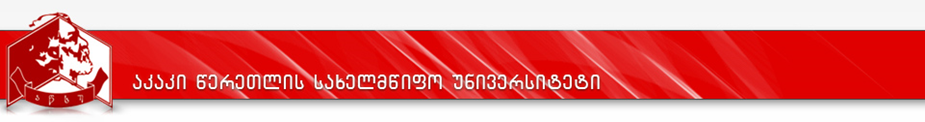 კურიკულუმი                                                                                                                                                                                                                                                                      დანართი 1სასწავლო გეგმა 2019-2020 წ.წპროგრამის დასახელება: სამართალიმისანიჭებელი კვალიფიკაცია: სამართლის ბაკალავრი  (Bachelor of Law)სტუდენტი I,II.III.IV,V სემესტრებში არჩევითი კურსებიდან ირჩევს მხოლოდ ერთ  კურსს; სტუდენტი VI  სემესტრში ირჩევს  მხოლოდ ერთ  სპეციალიზაციის  მოდულს და არჩეული მიმართულებით სწავლას ახორციელებს VII,VIII   სემესტრშიც;სტუდენტი VI და VII სემესტრებში არჩეული სპეციალიზაციის მოდულების  კურსების გარდა (სემესტრში სავალდებულო 20 კრედიტი), თავისუფალი არჩევანის საფუძველზე, ამავე სემესტრებში სავალდებულო 10 კრედიტის მოცულობით (სულ 30 კრედიტი) ახდენს ინდივიდუალური პროფილის ფორმირებას სხვადასხვა სპეციალიზაციის მოდულების (კერძო სამართალი, საჯარო სამართალი, სისხლის  სამართალი) კურსების კონცენტრაციით;სტუდენტი VIII  სემესტრში არჩეული სპეციალიზაციის მოდულების  კურსების გარდა (სემესტრში სავალდებულო 25 კრედიტი), თავისუფალი არჩევანის საფუძველზე, ამავე სემესტრებში სავალდებულო 5 კრედიტის მოცულობით (სულ 30 კრედიტი) ახდენს ინდივიდუალური პროფილის ფორმირებას სხვადასხვა სპეციალიზაციის მოდულების (კერძო სამართალი, საჯარო სამართალი, სისხლის  სამართალი) კურსების კონცენტრაციით;VI,VII და VIII სემესტრებში სტუდენტთა შერჩევის საფუძველზე ხორციელდება იურიდიული კლინიკური განათლების პრაქტიკული  კომპონენტი დამატებითი 10 კრედიტის მოცულობით ამერიკის იურისტთა ასოციაციის ინიციატივით, თანამშრომლობით და დახმარებით დაარსებულ სამართლის დეპარტამენტის იურიდიულ კლინიკაში.კომპეტენციების რუკა 2019-2020 წ.წპროგრამის დასახელება: სამართალიმისანიჭებელი კვალიფიკაცია: სამართლის ბაკალავრი  (Bachelor of Law)დანართი 2პროგრამის დასახელებაპროგრამის დასახელებასამართალი სამართალი სამართალი მისანიჭებელი აკადემიური ხარისხი/კვალიფიკაციამისანიჭებელი აკადემიური ხარისხი/კვალიფიკაციასამართლის ბაკალავრი - Bachelor of Lawსამართლის ბაკალავრი - Bachelor of Lawსამართლის ბაკალავრი - Bachelor of Lawფაკულტეტის  დასახელებაფაკულტეტის  დასახელებაბიზნესის, სამართლისა და სოციალურ მეცნიერებათა ფაკულტეტიბიზნესის, სამართლისა და სოციალურ მეცნიერებათა ფაკულტეტიბიზნესის, სამართლისა და სოციალურ მეცნიერებათა ფაკულტეტიპროგრამის ხელმძღვანელი კოორდინატორიპროგრამის ხელმძღვანელი კოორდინატორიმამუკა შენგელია, სამართლის აკადემიური დოქტორი, პროფესორისაკონტაქტო ინფორმაცია: ტელ.: 577 28 28 53; ელ.ფოსტა: Mamuka.shengelia@atsu.edu.geმამუკა შენგელია, სამართლის აკადემიური დოქტორი, პროფესორისაკონტაქტო ინფორმაცია: ტელ.: 577 28 28 53; ელ.ფოსტა: Mamuka.shengelia@atsu.edu.geმამუკა შენგელია, სამართლის აკადემიური დოქტორი, პროფესორისაკონტაქტო ინფორმაცია: ტელ.: 577 28 28 53; ელ.ფოსტა: Mamuka.shengelia@atsu.edu.geპროგრამის ხანგრძლივობა/მოცულობა (სემესტრი, კრედიტების რაოდენობა)პროგრამის ხანგრძლივობა/მოცულობა (სემესტრი, კრედიტების რაოდენობა)4 აკადემიური წელი; 240 ECTS კრედიტი4 აკადემიური წელი; 240 ECTS კრედიტი4 აკადემიური წელი; 240 ECTS კრედიტისწავლების ენასწავლების ენაქართულიპროგრამის შემუშავებისა და განახლების თარიღები;პროგრამის შემუშავებისა და განახლების თარიღები;აკრედიტაცია: 16.09.2011; გადაწყვეტილება №17.შემუშავება და განახლება: სამართლის დეპარტამენტის 19.05.2011, №5; 29.08.2011, №1; 29.02.2012, №7; 11.05.2012, №8; 15.04.2016, №5; 30.06.2017,№8; 22.03.2019 №5  ოქმები; ფაკულტეტის საბჭოს 31.05.2011, №17; 25.05.2012, №13; 15.02.2013, №6; 05.05.2015, №7; 5.09.2017,№1;  26.03.2019 №13 ოქმების ამონაწერები;აკადემიური საბჭოს 31.08.2011, №1 (11/12); 5.09.2012,№4 (12/13); 29.05.2013, №99 (12/13); 28.05.2015, №68 (14/15); 15.09.2017, №1 (17/18); 12.09.2019, №2 (19/20) დადგენილებები. პროგრამაზე დაშვების წინაპირობები (მოთხოვნები)პროგრამაზე დაშვების წინაპირობები (მოთხოვნები)პროგრამაზე დაშვების წინაპირობები (მოთხოვნები)პროგრამაზე დაშვების წინაპირობები (მოთხოვნები)სამართლის საბაკალავრო პროგრამაზე სწავლების უფლებით სარგებლობენ ერთიანი ეროვნული გამოცდების წესით ჩარიცხული აბიტურიენტები. ასევე სამართლის საგანმანათლებლო პროგრამის სტუდენტი შეიძლება გახდეს უცხო ქვეყნის მოქალაქე საქართველოს კანონმდებლობით დადგენილი წესის შესაბამისად ერთიანი ეროვნული გამოცდების გარეშე. პროგრამაზე სწავლის უფლება შეუძლია მოიპოვოს აკაკი წერეთლის სახელმწიფო უნივერსიტეტის სხვა ფაკულტეტის ან სხვა უმაღლესი საგანმანთლებლო დაწესებულების საბაკალავრო პროგრამის სტუდენტმა შიდა და გარე მობილობის საფუძველზე საქართველოს კანონმდებლობის შესაბამისად.სამართლის საბაკალავრო პროგრამაზე სწავლების უფლებით სარგებლობენ ერთიანი ეროვნული გამოცდების წესით ჩარიცხული აბიტურიენტები. ასევე სამართლის საგანმანათლებლო პროგრამის სტუდენტი შეიძლება გახდეს უცხო ქვეყნის მოქალაქე საქართველოს კანონმდებლობით დადგენილი წესის შესაბამისად ერთიანი ეროვნული გამოცდების გარეშე. პროგრამაზე სწავლის უფლება შეუძლია მოიპოვოს აკაკი წერეთლის სახელმწიფო უნივერსიტეტის სხვა ფაკულტეტის ან სხვა უმაღლესი საგანმანთლებლო დაწესებულების საბაკალავრო პროგრამის სტუდენტმა შიდა და გარე მობილობის საფუძველზე საქართველოს კანონმდებლობის შესაბამისად.სამართლის საბაკალავრო პროგრამაზე სწავლების უფლებით სარგებლობენ ერთიანი ეროვნული გამოცდების წესით ჩარიცხული აბიტურიენტები. ასევე სამართლის საგანმანათლებლო პროგრამის სტუდენტი შეიძლება გახდეს უცხო ქვეყნის მოქალაქე საქართველოს კანონმდებლობით დადგენილი წესის შესაბამისად ერთიანი ეროვნული გამოცდების გარეშე. პროგრამაზე სწავლის უფლება შეუძლია მოიპოვოს აკაკი წერეთლის სახელმწიფო უნივერსიტეტის სხვა ფაკულტეტის ან სხვა უმაღლესი საგანმანთლებლო დაწესებულების საბაკალავრო პროგრამის სტუდენტმა შიდა და გარე მობილობის საფუძველზე საქართველოს კანონმდებლობის შესაბამისად.სამართლის საბაკალავრო პროგრამაზე სწავლების უფლებით სარგებლობენ ერთიანი ეროვნული გამოცდების წესით ჩარიცხული აბიტურიენტები. ასევე სამართლის საგანმანათლებლო პროგრამის სტუდენტი შეიძლება გახდეს უცხო ქვეყნის მოქალაქე საქართველოს კანონმდებლობით დადგენილი წესის შესაბამისად ერთიანი ეროვნული გამოცდების გარეშე. პროგრამაზე სწავლის უფლება შეუძლია მოიპოვოს აკაკი წერეთლის სახელმწიფო უნივერსიტეტის სხვა ფაკულტეტის ან სხვა უმაღლესი საგანმანთლებლო დაწესებულების საბაკალავრო პროგრამის სტუდენტმა შიდა და გარე მობილობის საფუძველზე საქართველოს კანონმდებლობის შესაბამისად.პროგრამის მიზნები. პროგრამის მიზნები. პროგრამის მიზნები. პროგრამის მიზნები. სამართლის საბაკალავრო საგანმანათლებლო პროგრამის მიზანია:უმაღლესი განათლების  ეროვნულ და ევროპულ სტანდარტებზე დაფუძნებული სამართლის ბაკალავრის აკადემიური ხარისხის მქონე საქმიანობის სფეროს ფართო მცოდნე, კვალიფიციური, კონკურენტუნარიანი სპეციალისტის მომზადება შრომის ბაზრის მოთხოვნების გათვალისწინებით; ქალაქის, რეგიონისა და მთლიანად ქვეყნის განვითარებაზე მოტივირებული, რთული და გაუთვალისწინებელი პრობლემების გადაჭრისათვის შემეცნებითი და პრაქტიკული უნარების გამოყენებით შედეგზე ორიენტირებული, მაღალკვალიფიციური სპეციალისტების მომზადება; თეორიული და პრაქტიკული კომპონენტების სწავლებაზე, პროფესიულ ეთიკაზე და სამართლიანობაზე დაფუძნებული ღირებულებების განვითარებით, იურისტისათვის საჭირო უნარ-ჩვევების გამომუშავება.სამართლის საბაკალავრო საგანმანათლებლო პროგრამის მიზანია:უმაღლესი განათლების  ეროვნულ და ევროპულ სტანდარტებზე დაფუძნებული სამართლის ბაკალავრის აკადემიური ხარისხის მქონე საქმიანობის სფეროს ფართო მცოდნე, კვალიფიციური, კონკურენტუნარიანი სპეციალისტის მომზადება შრომის ბაზრის მოთხოვნების გათვალისწინებით; ქალაქის, რეგიონისა და მთლიანად ქვეყნის განვითარებაზე მოტივირებული, რთული და გაუთვალისწინებელი პრობლემების გადაჭრისათვის შემეცნებითი და პრაქტიკული უნარების გამოყენებით შედეგზე ორიენტირებული, მაღალკვალიფიციური სპეციალისტების მომზადება; თეორიული და პრაქტიკული კომპონენტების სწავლებაზე, პროფესიულ ეთიკაზე და სამართლიანობაზე დაფუძნებული ღირებულებების განვითარებით, იურისტისათვის საჭირო უნარ-ჩვევების გამომუშავება.სამართლის საბაკალავრო საგანმანათლებლო პროგრამის მიზანია:უმაღლესი განათლების  ეროვნულ და ევროპულ სტანდარტებზე დაფუძნებული სამართლის ბაკალავრის აკადემიური ხარისხის მქონე საქმიანობის სფეროს ფართო მცოდნე, კვალიფიციური, კონკურენტუნარიანი სპეციალისტის მომზადება შრომის ბაზრის მოთხოვნების გათვალისწინებით; ქალაქის, რეგიონისა და მთლიანად ქვეყნის განვითარებაზე მოტივირებული, რთული და გაუთვალისწინებელი პრობლემების გადაჭრისათვის შემეცნებითი და პრაქტიკული უნარების გამოყენებით შედეგზე ორიენტირებული, მაღალკვალიფიციური სპეციალისტების მომზადება; თეორიული და პრაქტიკული კომპონენტების სწავლებაზე, პროფესიულ ეთიკაზე და სამართლიანობაზე დაფუძნებული ღირებულებების განვითარებით, იურისტისათვის საჭირო უნარ-ჩვევების გამომუშავება.სამართლის საბაკალავრო საგანმანათლებლო პროგრამის მიზანია:უმაღლესი განათლების  ეროვნულ და ევროპულ სტანდარტებზე დაფუძნებული სამართლის ბაკალავრის აკადემიური ხარისხის მქონე საქმიანობის სფეროს ფართო მცოდნე, კვალიფიციური, კონკურენტუნარიანი სპეციალისტის მომზადება შრომის ბაზრის მოთხოვნების გათვალისწინებით; ქალაქის, რეგიონისა და მთლიანად ქვეყნის განვითარებაზე მოტივირებული, რთული და გაუთვალისწინებელი პრობლემების გადაჭრისათვის შემეცნებითი და პრაქტიკული უნარების გამოყენებით შედეგზე ორიენტირებული, მაღალკვალიფიციური სპეციალისტების მომზადება; თეორიული და პრაქტიკული კომპონენტების სწავლებაზე, პროფესიულ ეთიკაზე და სამართლიანობაზე დაფუძნებული ღირებულებების განვითარებით, იურისტისათვის საჭირო უნარ-ჩვევების გამომუშავება.სწავლის შედეგები  სწავლის შედეგები  სწავლის შედეგები  სწავლის შედეგები  ცოდნა და გაცნობიერება პროგრამის დასრულების შემდეგ სტუდენტი შეძლებს:1.1 დაასახელოს ეროვნული სამართლის სისტემის ძირითადი თავისებურებები, ინსტიტუტები, მატერიალური და პროცესუალური ნორმები; 1.2 აღწეროს საერთაშორისო სამართლისა და უცხოური სამართლის სისტემების ძირითადი თავისებურებები. პროგრამის დასრულების შემდეგ სტუდენტი შეძლებს:1.1 დაასახელოს ეროვნული სამართლის სისტემის ძირითადი თავისებურებები, ინსტიტუტები, მატერიალური და პროცესუალური ნორმები; 1.2 აღწეროს საერთაშორისო სამართლისა და უცხოური სამართლის სისტემების ძირითადი თავისებურებები. პროგრამის დასრულების შემდეგ სტუდენტი შეძლებს:1.1 დაასახელოს ეროვნული სამართლის სისტემის ძირითადი თავისებურებები, ინსტიტუტები, მატერიალური და პროცესუალური ნორმები; 1.2 აღწეროს საერთაშორისო სამართლისა და უცხოური სამართლის სისტემების ძირითადი თავისებურებები.უნარები პროგრამის დასრულების შემდეგ სტუდენტს შეუძლია:2.1 სამართლებრივი პრობლემების გადასაწყვეტად სამართლის ყველა შესაბამისი წყაროს მოძიება, განმარტება და გამოყენება; 2.2 დებატებში ჩართვისას, განსხვავებული აზრის გაგებისა და სამართლებრივი საკითხების ანალიზისას საკუთარი პოზიციის დასაბუთება;2.3 სამართლებრივი პრობლემების მრავალმხრივი ხედვა და მათი კრიტიკული ანალიზი;2.4 სამართლებრივი დებულებებისა და დოკუმენტაციის მომზადება;2.5 ზეპირი და წერილობითი ფორმით ცოდნის დამაჯერებლად და დასაბუთებულად ჩამოყალიბება. პროგრამის დასრულების შემდეგ სტუდენტს შეუძლია:2.1 სამართლებრივი პრობლემების გადასაწყვეტად სამართლის ყველა შესაბამისი წყაროს მოძიება, განმარტება და გამოყენება; 2.2 დებატებში ჩართვისას, განსხვავებული აზრის გაგებისა და სამართლებრივი საკითხების ანალიზისას საკუთარი პოზიციის დასაბუთება;2.3 სამართლებრივი პრობლემების მრავალმხრივი ხედვა და მათი კრიტიკული ანალიზი;2.4 სამართლებრივი დებულებებისა და დოკუმენტაციის მომზადება;2.5 ზეპირი და წერილობითი ფორმით ცოდნის დამაჯერებლად და დასაბუთებულად ჩამოყალიბება. პროგრამის დასრულების შემდეგ სტუდენტს შეუძლია:2.1 სამართლებრივი პრობლემების გადასაწყვეტად სამართლის ყველა შესაბამისი წყაროს მოძიება, განმარტება და გამოყენება; 2.2 დებატებში ჩართვისას, განსხვავებული აზრის გაგებისა და სამართლებრივი საკითხების ანალიზისას საკუთარი პოზიციის დასაბუთება;2.3 სამართლებრივი პრობლემების მრავალმხრივი ხედვა და მათი კრიტიკული ანალიზი;2.4 სამართლებრივი დებულებებისა და დოკუმენტაციის მომზადება;2.5 ზეპირი და წერილობითი ფორმით ცოდნის დამაჯერებლად და დასაბუთებულად ჩამოყალიბება.პასუხისმგებლობა და ავტონომიურობა პროგრამის დასრულების შემდეგ სტუდენტი შეძლებს:3.1 საკანონმდებლო ცვლილებების, სასამართლო პრაქტიკისა და მეცნიერული სიახლეების მიდევნებას და დამოუკიდებლობის მაღალი ხარისხით პროფესიულ განვითარებას;3.2 პრაქტიკული საქმიანობისას სამართლიანობის, ადამიანის უფლებების, კანონის უზენაესობის და პროფესიული ეთიკის ნორმების დაცვას და დემოკრატიულ ფასეულობებთან შესაბამისობას. პროგრამის დასრულების შემდეგ სტუდენტი შეძლებს:3.1 საკანონმდებლო ცვლილებების, სასამართლო პრაქტიკისა და მეცნიერული სიახლეების მიდევნებას და დამოუკიდებლობის მაღალი ხარისხით პროფესიულ განვითარებას;3.2 პრაქტიკული საქმიანობისას სამართლიანობის, ადამიანის უფლებების, კანონის უზენაესობის და პროფესიული ეთიკის ნორმების დაცვას და დემოკრატიულ ფასეულობებთან შესაბამისობას. პროგრამის დასრულების შემდეგ სტუდენტი შეძლებს:3.1 საკანონმდებლო ცვლილებების, სასამართლო პრაქტიკისა და მეცნიერული სიახლეების მიდევნებას და დამოუკიდებლობის მაღალი ხარისხით პროფესიულ განვითარებას;3.2 პრაქტიკული საქმიანობისას სამართლიანობის, ადამიანის უფლებების, კანონის უზენაესობის და პროფესიული ეთიკის ნორმების დაცვას და დემოკრატიულ ფასეულობებთან შესაბამისობას.სწავლების მეთოდებისწავლების მეთოდებისწავლების მეთოდებისწავლების მეთოდები სოკრატეს მეთოდი - კრიტიკული აზროვნების უნარის განსავითარებლად დისკუსიაში სტუდენტთა დიდი ჯგუფის ჩართვა; საკუთარ და სხვა პირთა არგუმენტებზე კრიტიკული ხედვის უნარის განვითარება; ყოველდღიური მეცადინეობისათვის წინასწარი გაფრთხილების გარეშე სტუდენტთა გამოძახება; საკითხების აქტიურ განხილვაში მონაწილეობის მოულოდნელობის ეფექტი.დისკუსია/დებატები – ინტერაქტიული სწავლების ერთ-ერთი ყველაზე გავრცელებული მეთოდია. დისკუსიის პროცესი მკვეთრად ამაღლებს სტუდენტთა ჩართულობის ხარისხსა და აქტიურობას. დისკუსია შესაძლებელია გადაიზარდოს კამათში და ეს პროცესი არ შემოიფარგლება მხოლოდ პედაგოგის მიერ დასმული შეკითხვებით. იგი უვითარებს სტუდენტს მსჯელობისა და საკუთარი აზრის დასაბუთების უნარს. თანამშრომლობითი (cooperative) სწავლება – იმგვარი სწავლების სტრატეგიაა, სადაც ჯგუფის თითოეული წევრი ვალდებულია არა მხოლოდ თვითონ შეისწავლოს, არამედ დაეხმაროს თავის თანაგუნდელს საგნის უკეთ შესწავლაში. თითოეული ჯგუფის წევრი მუშაობს პრობლემაზე, ვიდრე ყველა მათგანი არ დაეუფლება საკითხს. ჯგუფური (collaborative) მუშაობა – ამ მეთოდით სწავლება გულისხმობს სტუდენტთა ჯგუფურად დაყოფას და მათთვის სასწავლო დავალებების მიცემას. ჯგუფის წევრები ინდივიდუალურად ამუშავებენ საკითხს და პარალელურად უზიარებენ მას ჯგუფის დანარჩენ წევრებს. დასახული ამოცანიდან გამომდინარე შესაძლებელია ჯგუფის მუშაობის პროცესში წევრებს შორის მოხდეს ფუნქციების გადანაწილება. ეს სტრატეგია უზრუნველყოფს ყველა სტუდენტის მაქსიმალურ ჩართულობას სასწავლო პროცესში. პრობლემაზე დაფუძნებული სწავლება (PBL) - მეთოდი, რომელიც ახალი ცოდნის მიღების და ინტეგრაციის პროცესის საწყის ეტაპად იყენებს პრობლემას. ევრისტიკული მეთოდი – ეფუძნება სტუდენტების წინაშე დასმული ამოცანის ეტაპობრივ გადაწყვეტას. ეს პროცესი სწავლებისას ფაქტების დამოუკიდებლად დაფიქსირებისა და მათ შორის კავშირების დანახვის გზით ხორციელდება. შემთხვევების შესწავლა (Case study) – პედაგოგი სტუდენტებთან ერთად განიხილავს კონკრეტულ შემთხვევებს და ისინი ყოველმხრივ და საფუძვლიანად შეისწავლიან საკითხს. გონებრივი იერიში (Brain storming) – ეს მეთოდი გულისხმობს თემის ფარგლებში კონკრეტული საკითხის/პრობლემის შესახებ მაქსიმალურად მეტი, სასურველია რადიკალურად განსხვავებული, აზრის, იდეის ჩამოყალიბებასა და გამოთქმის ხელშეწყობას. აღნიშნული მეთოდი განაპირობებს პრობლემისადმი შემოქმედებითი მიდგომის განვითარებას. მეთოდის გამოყენება ეფექტიანია სტუდენტთა მრავალრიცხოვანი ჯგუფის არსებობის პირობებში და შედგება რამდენიმე ძირითადი ეტაპისგან: პრობლემის/საკითხის განსაზღვრა შემოქმედებითი კუთხით; დროის გარკვეულ მონაკვეთში საკითხის ირგვლივ მსმენელთა მიერ გამოთქმული იდეების კრიტიკის გარეშე ჩანიშვნა (ძირითადად დაფაზე); კვლევის მიზანთან იდეის შესაბამისობის დასადგენად შეფასების კრიტერიუმების განსაზღვრა; შერჩეული იდეების შეფასება წინასწარ გასაზღვრული კრიტერიუმებით; გამორიცხვის გზით იმ იდეების გამორჩევა, რომლებიც ყველაზე მეტად შეესაბამება დასმულ საკითხს; უმაღლესი შეფასების მქონე იდეის, როგორც დასახული პრობლემის გადაჭრის საუკეთესო საშუალების გამოვლენა. როლური და სიტუაციური თამაშები – წინასწარ შემუშავებული სცენარის მიხედვით განხორციელებული თამაშები სტუდენტებს საშუალებას აძლევს სხვადასხვა პოზიციიდან შეხედონ საკითხს. იგი ეხმარება მათ ალტერნატიული თვალსაზრისის ჩამოყალიბებაში. ისევე როგორც დისკუსია, ეს თამაშებიც უყალიბებს სტუდენტს საკუთარი პოზიციის დამოუკიდებლად გამოთქმისა და კამათში მისი დაცვის უნარს. დემონსტრირების მეთოდი – ეს მეთოდი ინფორმაციის ვიზუალურად წარმოდგენას გულისხმობს. შედეგის მიღწევის თვალსაზრისით ის საკმაოდ ეფექტიანია. ხშირ შემთხვევაში უმჯობესია მასალა ერთდროულად აუდიო და ვიზუალური გზით მოვაწოდოთ სტუდენტებს. შესასწავლი მასალის დემონსტრირება შესაძლებელია როგორც მასწავლებლის, ასევე სტუდენტის მიერ. ეს მეთოდი გვეხმარება თვალსაჩინო გავხადოთ სასწავლო მასალის აღქმის სხვადასხვა საფეხური, დავაკონკრეტოთ, თუ რისი შესრულება მოუწევთ სტუდენტებს დამოუკიდებლად; ამავე დროს, ეს სტრატეგია ვიზუალურად წარმოაჩენს საკითხის/პრობლემის არსს. დემონსტრირება შესაძლოა მარტივ სახეს ატარებდეს. ინდუქციური მეთოდი განსაზღვრავს ნებისმიერი ცოდნის გადაცემის ისეთ ფორმას, როდესაც სწავლის პროცესში აზრის მსვლელობა ფაქტებიდან განზოგადებისაკენ არის მიმართული ანუ მასალის გადმოცემისას პროცესი მიმდინარეობს კონკრეტულიდან ზოგადისკენ. დედუქციური მეთოდი განსაზღვრავს ნებისმიერი ცოდნის გადაცემის ისეთ ფორმას, რომელიც ზოგად ცოდნაზე დაყრდნობით ახალი ცოდნის აღმოჩენის ლოგიკურ პროცესს წარმოადგენს ანუ პროცესი მიმდინარეობს ზოგადიდან კონკრეტულისაკენ. ანალიზის მეთოდი გვეხმარება სასწავლო მასალის, როგორც ერთი მთლიანის, შემადგენელ ნაწილებად დაშლაში. ამით მარტივდება რთული პრობლების შიგნით არსებული ცალკეული საკითხების დეტალური გაშუქება. სინთეზის მეთოდი გულისხმობს ცალკეული საკითხების დაჯგუფებით ერთი მთლიანის შედგენას. ეს მეთოდი ხელს უწყობს პრობლემის, როგორც მთლიანის დანახვის უნარის განვითარებას. ვერბალური, ანუ ზეპირსიტყვიერი მეთოდი. წერითი მუშაობის მეთოდი, რომელიც გულისხმობს შემდეგი სახის მოქმედებებს: ამონაწერებისა და ჩანაწერების გაკეთება, მასალის დაკონსპექტება, თეზისების შედგენა, რეფერატის ან ესეს შესრულება და სხვ. ლაბორატორიული მეთოდი გულისხმობს შემდეგი სახის მოქმედებებს: ცდების დაყენება, ვიდეომასალისა დინამიკური ხასიათის მასალის ჩვენება და სხვ. პრაქტიკული მეთოდები – აერთიანებს სწავლების ყველა იმ ფორმას, რომელიც სტუდენტს პრაქტიკულ უნარ-ჩვევებს უყალიბებს. ამ შემთხვევაში სტუდენტი შეძენილი ცოდნის საფუძველზე დამოუკიდებლად ასრულებს ამა თუ იმ მოქმედებას, მაგალითად, საწარმოო და პედაგოგიური პრაქტიკა, საველე მუშაობა და სხვ. ახსნა-განმარტებითი მეთოდი – ეფუძნება მსჯელობას მოცემული საკითხის ირგვლივ. პედაგოგს მასალის გადმოცემისას მოჰყავს კონკრეტული მაგალითი, რომლის დაწვრილებით განხილვაც ხდება მოცემული თემის ფარგლებში. ქმედებაზე ორიენტირებული სწავლება – მოითხოვს პედაგოგისა და სტუდენტის აქტიურ ჩართულობას სწავლების პროცესში, სადაც განსაკუთრებულ დატვირთვას იძენს თეორიული მასალის პრაქტიკული ინტერპრეტაცია.   სოკრატეს მეთოდი - კრიტიკული აზროვნების უნარის განსავითარებლად დისკუსიაში სტუდენტთა დიდი ჯგუფის ჩართვა; საკუთარ და სხვა პირთა არგუმენტებზე კრიტიკული ხედვის უნარის განვითარება; ყოველდღიური მეცადინეობისათვის წინასწარი გაფრთხილების გარეშე სტუდენტთა გამოძახება; საკითხების აქტიურ განხილვაში მონაწილეობის მოულოდნელობის ეფექტი.დისკუსია/დებატები – ინტერაქტიული სწავლების ერთ-ერთი ყველაზე გავრცელებული მეთოდია. დისკუსიის პროცესი მკვეთრად ამაღლებს სტუდენტთა ჩართულობის ხარისხსა და აქტიურობას. დისკუსია შესაძლებელია გადაიზარდოს კამათში და ეს პროცესი არ შემოიფარგლება მხოლოდ პედაგოგის მიერ დასმული შეკითხვებით. იგი უვითარებს სტუდენტს მსჯელობისა და საკუთარი აზრის დასაბუთების უნარს. თანამშრომლობითი (cooperative) სწავლება – იმგვარი სწავლების სტრატეგიაა, სადაც ჯგუფის თითოეული წევრი ვალდებულია არა მხოლოდ თვითონ შეისწავლოს, არამედ დაეხმაროს თავის თანაგუნდელს საგნის უკეთ შესწავლაში. თითოეული ჯგუფის წევრი მუშაობს პრობლემაზე, ვიდრე ყველა მათგანი არ დაეუფლება საკითხს. ჯგუფური (collaborative) მუშაობა – ამ მეთოდით სწავლება გულისხმობს სტუდენტთა ჯგუფურად დაყოფას და მათთვის სასწავლო დავალებების მიცემას. ჯგუფის წევრები ინდივიდუალურად ამუშავებენ საკითხს და პარალელურად უზიარებენ მას ჯგუფის დანარჩენ წევრებს. დასახული ამოცანიდან გამომდინარე შესაძლებელია ჯგუფის მუშაობის პროცესში წევრებს შორის მოხდეს ფუნქციების გადანაწილება. ეს სტრატეგია უზრუნველყოფს ყველა სტუდენტის მაქსიმალურ ჩართულობას სასწავლო პროცესში. პრობლემაზე დაფუძნებული სწავლება (PBL) - მეთოდი, რომელიც ახალი ცოდნის მიღების და ინტეგრაციის პროცესის საწყის ეტაპად იყენებს პრობლემას. ევრისტიკული მეთოდი – ეფუძნება სტუდენტების წინაშე დასმული ამოცანის ეტაპობრივ გადაწყვეტას. ეს პროცესი სწავლებისას ფაქტების დამოუკიდებლად დაფიქსირებისა და მათ შორის კავშირების დანახვის გზით ხორციელდება. შემთხვევების შესწავლა (Case study) – პედაგოგი სტუდენტებთან ერთად განიხილავს კონკრეტულ შემთხვევებს და ისინი ყოველმხრივ და საფუძვლიანად შეისწავლიან საკითხს. გონებრივი იერიში (Brain storming) – ეს მეთოდი გულისხმობს თემის ფარგლებში კონკრეტული საკითხის/პრობლემის შესახებ მაქსიმალურად მეტი, სასურველია რადიკალურად განსხვავებული, აზრის, იდეის ჩამოყალიბებასა და გამოთქმის ხელშეწყობას. აღნიშნული მეთოდი განაპირობებს პრობლემისადმი შემოქმედებითი მიდგომის განვითარებას. მეთოდის გამოყენება ეფექტიანია სტუდენტთა მრავალრიცხოვანი ჯგუფის არსებობის პირობებში და შედგება რამდენიმე ძირითადი ეტაპისგან: პრობლემის/საკითხის განსაზღვრა შემოქმედებითი კუთხით; დროის გარკვეულ მონაკვეთში საკითხის ირგვლივ მსმენელთა მიერ გამოთქმული იდეების კრიტიკის გარეშე ჩანიშვნა (ძირითადად დაფაზე); კვლევის მიზანთან იდეის შესაბამისობის დასადგენად შეფასების კრიტერიუმების განსაზღვრა; შერჩეული იდეების შეფასება წინასწარ გასაზღვრული კრიტერიუმებით; გამორიცხვის გზით იმ იდეების გამორჩევა, რომლებიც ყველაზე მეტად შეესაბამება დასმულ საკითხს; უმაღლესი შეფასების მქონე იდეის, როგორც დასახული პრობლემის გადაჭრის საუკეთესო საშუალების გამოვლენა. როლური და სიტუაციური თამაშები – წინასწარ შემუშავებული სცენარის მიხედვით განხორციელებული თამაშები სტუდენტებს საშუალებას აძლევს სხვადასხვა პოზიციიდან შეხედონ საკითხს. იგი ეხმარება მათ ალტერნატიული თვალსაზრისის ჩამოყალიბებაში. ისევე როგორც დისკუსია, ეს თამაშებიც უყალიბებს სტუდენტს საკუთარი პოზიციის დამოუკიდებლად გამოთქმისა და კამათში მისი დაცვის უნარს. დემონსტრირების მეთოდი – ეს მეთოდი ინფორმაციის ვიზუალურად წარმოდგენას გულისხმობს. შედეგის მიღწევის თვალსაზრისით ის საკმაოდ ეფექტიანია. ხშირ შემთხვევაში უმჯობესია მასალა ერთდროულად აუდიო და ვიზუალური გზით მოვაწოდოთ სტუდენტებს. შესასწავლი მასალის დემონსტრირება შესაძლებელია როგორც მასწავლებლის, ასევე სტუდენტის მიერ. ეს მეთოდი გვეხმარება თვალსაჩინო გავხადოთ სასწავლო მასალის აღქმის სხვადასხვა საფეხური, დავაკონკრეტოთ, თუ რისი შესრულება მოუწევთ სტუდენტებს დამოუკიდებლად; ამავე დროს, ეს სტრატეგია ვიზუალურად წარმოაჩენს საკითხის/პრობლემის არსს. დემონსტრირება შესაძლოა მარტივ სახეს ატარებდეს. ინდუქციური მეთოდი განსაზღვრავს ნებისმიერი ცოდნის გადაცემის ისეთ ფორმას, როდესაც სწავლის პროცესში აზრის მსვლელობა ფაქტებიდან განზოგადებისაკენ არის მიმართული ანუ მასალის გადმოცემისას პროცესი მიმდინარეობს კონკრეტულიდან ზოგადისკენ. დედუქციური მეთოდი განსაზღვრავს ნებისმიერი ცოდნის გადაცემის ისეთ ფორმას, რომელიც ზოგად ცოდნაზე დაყრდნობით ახალი ცოდნის აღმოჩენის ლოგიკურ პროცესს წარმოადგენს ანუ პროცესი მიმდინარეობს ზოგადიდან კონკრეტულისაკენ. ანალიზის მეთოდი გვეხმარება სასწავლო მასალის, როგორც ერთი მთლიანის, შემადგენელ ნაწილებად დაშლაში. ამით მარტივდება რთული პრობლების შიგნით არსებული ცალკეული საკითხების დეტალური გაშუქება. სინთეზის მეთოდი გულისხმობს ცალკეული საკითხების დაჯგუფებით ერთი მთლიანის შედგენას. ეს მეთოდი ხელს უწყობს პრობლემის, როგორც მთლიანის დანახვის უნარის განვითარებას. ვერბალური, ანუ ზეპირსიტყვიერი მეთოდი. წერითი მუშაობის მეთოდი, რომელიც გულისხმობს შემდეგი სახის მოქმედებებს: ამონაწერებისა და ჩანაწერების გაკეთება, მასალის დაკონსპექტება, თეზისების შედგენა, რეფერატის ან ესეს შესრულება და სხვ. ლაბორატორიული მეთოდი გულისხმობს შემდეგი სახის მოქმედებებს: ცდების დაყენება, ვიდეომასალისა დინამიკური ხასიათის მასალის ჩვენება და სხვ. პრაქტიკული მეთოდები – აერთიანებს სწავლების ყველა იმ ფორმას, რომელიც სტუდენტს პრაქტიკულ უნარ-ჩვევებს უყალიბებს. ამ შემთხვევაში სტუდენტი შეძენილი ცოდნის საფუძველზე დამოუკიდებლად ასრულებს ამა თუ იმ მოქმედებას, მაგალითად, საწარმოო და პედაგოგიური პრაქტიკა, საველე მუშაობა და სხვ. ახსნა-განმარტებითი მეთოდი – ეფუძნება მსჯელობას მოცემული საკითხის ირგვლივ. პედაგოგს მასალის გადმოცემისას მოჰყავს კონკრეტული მაგალითი, რომლის დაწვრილებით განხილვაც ხდება მოცემული თემის ფარგლებში. ქმედებაზე ორიენტირებული სწავლება – მოითხოვს პედაგოგისა და სტუდენტის აქტიურ ჩართულობას სწავლების პროცესში, სადაც განსაკუთრებულ დატვირთვას იძენს თეორიული მასალის პრაქტიკული ინტერპრეტაცია.   სოკრატეს მეთოდი - კრიტიკული აზროვნების უნარის განსავითარებლად დისკუსიაში სტუდენტთა დიდი ჯგუფის ჩართვა; საკუთარ და სხვა პირთა არგუმენტებზე კრიტიკული ხედვის უნარის განვითარება; ყოველდღიური მეცადინეობისათვის წინასწარი გაფრთხილების გარეშე სტუდენტთა გამოძახება; საკითხების აქტიურ განხილვაში მონაწილეობის მოულოდნელობის ეფექტი.დისკუსია/დებატები – ინტერაქტიული სწავლების ერთ-ერთი ყველაზე გავრცელებული მეთოდია. დისკუსიის პროცესი მკვეთრად ამაღლებს სტუდენტთა ჩართულობის ხარისხსა და აქტიურობას. დისკუსია შესაძლებელია გადაიზარდოს კამათში და ეს პროცესი არ შემოიფარგლება მხოლოდ პედაგოგის მიერ დასმული შეკითხვებით. იგი უვითარებს სტუდენტს მსჯელობისა და საკუთარი აზრის დასაბუთების უნარს. თანამშრომლობითი (cooperative) სწავლება – იმგვარი სწავლების სტრატეგიაა, სადაც ჯგუფის თითოეული წევრი ვალდებულია არა მხოლოდ თვითონ შეისწავლოს, არამედ დაეხმაროს თავის თანაგუნდელს საგნის უკეთ შესწავლაში. თითოეული ჯგუფის წევრი მუშაობს პრობლემაზე, ვიდრე ყველა მათგანი არ დაეუფლება საკითხს. ჯგუფური (collaborative) მუშაობა – ამ მეთოდით სწავლება გულისხმობს სტუდენტთა ჯგუფურად დაყოფას და მათთვის სასწავლო დავალებების მიცემას. ჯგუფის წევრები ინდივიდუალურად ამუშავებენ საკითხს და პარალელურად უზიარებენ მას ჯგუფის დანარჩენ წევრებს. დასახული ამოცანიდან გამომდინარე შესაძლებელია ჯგუფის მუშაობის პროცესში წევრებს შორის მოხდეს ფუნქციების გადანაწილება. ეს სტრატეგია უზრუნველყოფს ყველა სტუდენტის მაქსიმალურ ჩართულობას სასწავლო პროცესში. პრობლემაზე დაფუძნებული სწავლება (PBL) - მეთოდი, რომელიც ახალი ცოდნის მიღების და ინტეგრაციის პროცესის საწყის ეტაპად იყენებს პრობლემას. ევრისტიკული მეთოდი – ეფუძნება სტუდენტების წინაშე დასმული ამოცანის ეტაპობრივ გადაწყვეტას. ეს პროცესი სწავლებისას ფაქტების დამოუკიდებლად დაფიქსირებისა და მათ შორის კავშირების დანახვის გზით ხორციელდება. შემთხვევების შესწავლა (Case study) – პედაგოგი სტუდენტებთან ერთად განიხილავს კონკრეტულ შემთხვევებს და ისინი ყოველმხრივ და საფუძვლიანად შეისწავლიან საკითხს. გონებრივი იერიში (Brain storming) – ეს მეთოდი გულისხმობს თემის ფარგლებში კონკრეტული საკითხის/პრობლემის შესახებ მაქსიმალურად მეტი, სასურველია რადიკალურად განსხვავებული, აზრის, იდეის ჩამოყალიბებასა და გამოთქმის ხელშეწყობას. აღნიშნული მეთოდი განაპირობებს პრობლემისადმი შემოქმედებითი მიდგომის განვითარებას. მეთოდის გამოყენება ეფექტიანია სტუდენტთა მრავალრიცხოვანი ჯგუფის არსებობის პირობებში და შედგება რამდენიმე ძირითადი ეტაპისგან: პრობლემის/საკითხის განსაზღვრა შემოქმედებითი კუთხით; დროის გარკვეულ მონაკვეთში საკითხის ირგვლივ მსმენელთა მიერ გამოთქმული იდეების კრიტიკის გარეშე ჩანიშვნა (ძირითადად დაფაზე); კვლევის მიზანთან იდეის შესაბამისობის დასადგენად შეფასების კრიტერიუმების განსაზღვრა; შერჩეული იდეების შეფასება წინასწარ გასაზღვრული კრიტერიუმებით; გამორიცხვის გზით იმ იდეების გამორჩევა, რომლებიც ყველაზე მეტად შეესაბამება დასმულ საკითხს; უმაღლესი შეფასების მქონე იდეის, როგორც დასახული პრობლემის გადაჭრის საუკეთესო საშუალების გამოვლენა. როლური და სიტუაციური თამაშები – წინასწარ შემუშავებული სცენარის მიხედვით განხორციელებული თამაშები სტუდენტებს საშუალებას აძლევს სხვადასხვა პოზიციიდან შეხედონ საკითხს. იგი ეხმარება მათ ალტერნატიული თვალსაზრისის ჩამოყალიბებაში. ისევე როგორც დისკუსია, ეს თამაშებიც უყალიბებს სტუდენტს საკუთარი პოზიციის დამოუკიდებლად გამოთქმისა და კამათში მისი დაცვის უნარს. დემონსტრირების მეთოდი – ეს მეთოდი ინფორმაციის ვიზუალურად წარმოდგენას გულისხმობს. შედეგის მიღწევის თვალსაზრისით ის საკმაოდ ეფექტიანია. ხშირ შემთხვევაში უმჯობესია მასალა ერთდროულად აუდიო და ვიზუალური გზით მოვაწოდოთ სტუდენტებს. შესასწავლი მასალის დემონსტრირება შესაძლებელია როგორც მასწავლებლის, ასევე სტუდენტის მიერ. ეს მეთოდი გვეხმარება თვალსაჩინო გავხადოთ სასწავლო მასალის აღქმის სხვადასხვა საფეხური, დავაკონკრეტოთ, თუ რისი შესრულება მოუწევთ სტუდენტებს დამოუკიდებლად; ამავე დროს, ეს სტრატეგია ვიზუალურად წარმოაჩენს საკითხის/პრობლემის არსს. დემონსტრირება შესაძლოა მარტივ სახეს ატარებდეს. ინდუქციური მეთოდი განსაზღვრავს ნებისმიერი ცოდნის გადაცემის ისეთ ფორმას, როდესაც სწავლის პროცესში აზრის მსვლელობა ფაქტებიდან განზოგადებისაკენ არის მიმართული ანუ მასალის გადმოცემისას პროცესი მიმდინარეობს კონკრეტულიდან ზოგადისკენ. დედუქციური მეთოდი განსაზღვრავს ნებისმიერი ცოდნის გადაცემის ისეთ ფორმას, რომელიც ზოგად ცოდნაზე დაყრდნობით ახალი ცოდნის აღმოჩენის ლოგიკურ პროცესს წარმოადგენს ანუ პროცესი მიმდინარეობს ზოგადიდან კონკრეტულისაკენ. ანალიზის მეთოდი გვეხმარება სასწავლო მასალის, როგორც ერთი მთლიანის, შემადგენელ ნაწილებად დაშლაში. ამით მარტივდება რთული პრობლების შიგნით არსებული ცალკეული საკითხების დეტალური გაშუქება. სინთეზის მეთოდი გულისხმობს ცალკეული საკითხების დაჯგუფებით ერთი მთლიანის შედგენას. ეს მეთოდი ხელს უწყობს პრობლემის, როგორც მთლიანის დანახვის უნარის განვითარებას. ვერბალური, ანუ ზეპირსიტყვიერი მეთოდი. წერითი მუშაობის მეთოდი, რომელიც გულისხმობს შემდეგი სახის მოქმედებებს: ამონაწერებისა და ჩანაწერების გაკეთება, მასალის დაკონსპექტება, თეზისების შედგენა, რეფერატის ან ესეს შესრულება და სხვ. ლაბორატორიული მეთოდი გულისხმობს შემდეგი სახის მოქმედებებს: ცდების დაყენება, ვიდეომასალისა დინამიკური ხასიათის მასალის ჩვენება და სხვ. პრაქტიკული მეთოდები – აერთიანებს სწავლების ყველა იმ ფორმას, რომელიც სტუდენტს პრაქტიკულ უნარ-ჩვევებს უყალიბებს. ამ შემთხვევაში სტუდენტი შეძენილი ცოდნის საფუძველზე დამოუკიდებლად ასრულებს ამა თუ იმ მოქმედებას, მაგალითად, საწარმოო და პედაგოგიური პრაქტიკა, საველე მუშაობა და სხვ. ახსნა-განმარტებითი მეთოდი – ეფუძნება მსჯელობას მოცემული საკითხის ირგვლივ. პედაგოგს მასალის გადმოცემისას მოჰყავს კონკრეტული მაგალითი, რომლის დაწვრილებით განხილვაც ხდება მოცემული თემის ფარგლებში. ქმედებაზე ორიენტირებული სწავლება – მოითხოვს პედაგოგისა და სტუდენტის აქტიურ ჩართულობას სწავლების პროცესში, სადაც განსაკუთრებულ დატვირთვას იძენს თეორიული მასალის პრაქტიკული ინტერპრეტაცია.   სოკრატეს მეთოდი - კრიტიკული აზროვნების უნარის განსავითარებლად დისკუსიაში სტუდენტთა დიდი ჯგუფის ჩართვა; საკუთარ და სხვა პირთა არგუმენტებზე კრიტიკული ხედვის უნარის განვითარება; ყოველდღიური მეცადინეობისათვის წინასწარი გაფრთხილების გარეშე სტუდენტთა გამოძახება; საკითხების აქტიურ განხილვაში მონაწილეობის მოულოდნელობის ეფექტი.დისკუსია/დებატები – ინტერაქტიული სწავლების ერთ-ერთი ყველაზე გავრცელებული მეთოდია. დისკუსიის პროცესი მკვეთრად ამაღლებს სტუდენტთა ჩართულობის ხარისხსა და აქტიურობას. დისკუსია შესაძლებელია გადაიზარდოს კამათში და ეს პროცესი არ შემოიფარგლება მხოლოდ პედაგოგის მიერ დასმული შეკითხვებით. იგი უვითარებს სტუდენტს მსჯელობისა და საკუთარი აზრის დასაბუთების უნარს. თანამშრომლობითი (cooperative) სწავლება – იმგვარი სწავლების სტრატეგიაა, სადაც ჯგუფის თითოეული წევრი ვალდებულია არა მხოლოდ თვითონ შეისწავლოს, არამედ დაეხმაროს თავის თანაგუნდელს საგნის უკეთ შესწავლაში. თითოეული ჯგუფის წევრი მუშაობს პრობლემაზე, ვიდრე ყველა მათგანი არ დაეუფლება საკითხს. ჯგუფური (collaborative) მუშაობა – ამ მეთოდით სწავლება გულისხმობს სტუდენტთა ჯგუფურად დაყოფას და მათთვის სასწავლო დავალებების მიცემას. ჯგუფის წევრები ინდივიდუალურად ამუშავებენ საკითხს და პარალელურად უზიარებენ მას ჯგუფის დანარჩენ წევრებს. დასახული ამოცანიდან გამომდინარე შესაძლებელია ჯგუფის მუშაობის პროცესში წევრებს შორის მოხდეს ფუნქციების გადანაწილება. ეს სტრატეგია უზრუნველყოფს ყველა სტუდენტის მაქსიმალურ ჩართულობას სასწავლო პროცესში. პრობლემაზე დაფუძნებული სწავლება (PBL) - მეთოდი, რომელიც ახალი ცოდნის მიღების და ინტეგრაციის პროცესის საწყის ეტაპად იყენებს პრობლემას. ევრისტიკული მეთოდი – ეფუძნება სტუდენტების წინაშე დასმული ამოცანის ეტაპობრივ გადაწყვეტას. ეს პროცესი სწავლებისას ფაქტების დამოუკიდებლად დაფიქსირებისა და მათ შორის კავშირების დანახვის გზით ხორციელდება. შემთხვევების შესწავლა (Case study) – პედაგოგი სტუდენტებთან ერთად განიხილავს კონკრეტულ შემთხვევებს და ისინი ყოველმხრივ და საფუძვლიანად შეისწავლიან საკითხს. გონებრივი იერიში (Brain storming) – ეს მეთოდი გულისხმობს თემის ფარგლებში კონკრეტული საკითხის/პრობლემის შესახებ მაქსიმალურად მეტი, სასურველია რადიკალურად განსხვავებული, აზრის, იდეის ჩამოყალიბებასა და გამოთქმის ხელშეწყობას. აღნიშნული მეთოდი განაპირობებს პრობლემისადმი შემოქმედებითი მიდგომის განვითარებას. მეთოდის გამოყენება ეფექტიანია სტუდენტთა მრავალრიცხოვანი ჯგუფის არსებობის პირობებში და შედგება რამდენიმე ძირითადი ეტაპისგან: პრობლემის/საკითხის განსაზღვრა შემოქმედებითი კუთხით; დროის გარკვეულ მონაკვეთში საკითხის ირგვლივ მსმენელთა მიერ გამოთქმული იდეების კრიტიკის გარეშე ჩანიშვნა (ძირითადად დაფაზე); კვლევის მიზანთან იდეის შესაბამისობის დასადგენად შეფასების კრიტერიუმების განსაზღვრა; შერჩეული იდეების შეფასება წინასწარ გასაზღვრული კრიტერიუმებით; გამორიცხვის გზით იმ იდეების გამორჩევა, რომლებიც ყველაზე მეტად შეესაბამება დასმულ საკითხს; უმაღლესი შეფასების მქონე იდეის, როგორც დასახული პრობლემის გადაჭრის საუკეთესო საშუალების გამოვლენა. როლური და სიტუაციური თამაშები – წინასწარ შემუშავებული სცენარის მიხედვით განხორციელებული თამაშები სტუდენტებს საშუალებას აძლევს სხვადასხვა პოზიციიდან შეხედონ საკითხს. იგი ეხმარება მათ ალტერნატიული თვალსაზრისის ჩამოყალიბებაში. ისევე როგორც დისკუსია, ეს თამაშებიც უყალიბებს სტუდენტს საკუთარი პოზიციის დამოუკიდებლად გამოთქმისა და კამათში მისი დაცვის უნარს. დემონსტრირების მეთოდი – ეს მეთოდი ინფორმაციის ვიზუალურად წარმოდგენას გულისხმობს. შედეგის მიღწევის თვალსაზრისით ის საკმაოდ ეფექტიანია. ხშირ შემთხვევაში უმჯობესია მასალა ერთდროულად აუდიო და ვიზუალური გზით მოვაწოდოთ სტუდენტებს. შესასწავლი მასალის დემონსტრირება შესაძლებელია როგორც მასწავლებლის, ასევე სტუდენტის მიერ. ეს მეთოდი გვეხმარება თვალსაჩინო გავხადოთ სასწავლო მასალის აღქმის სხვადასხვა საფეხური, დავაკონკრეტოთ, თუ რისი შესრულება მოუწევთ სტუდენტებს დამოუკიდებლად; ამავე დროს, ეს სტრატეგია ვიზუალურად წარმოაჩენს საკითხის/პრობლემის არსს. დემონსტრირება შესაძლოა მარტივ სახეს ატარებდეს. ინდუქციური მეთოდი განსაზღვრავს ნებისმიერი ცოდნის გადაცემის ისეთ ფორმას, როდესაც სწავლის პროცესში აზრის მსვლელობა ფაქტებიდან განზოგადებისაკენ არის მიმართული ანუ მასალის გადმოცემისას პროცესი მიმდინარეობს კონკრეტულიდან ზოგადისკენ. დედუქციური მეთოდი განსაზღვრავს ნებისმიერი ცოდნის გადაცემის ისეთ ფორმას, რომელიც ზოგად ცოდნაზე დაყრდნობით ახალი ცოდნის აღმოჩენის ლოგიკურ პროცესს წარმოადგენს ანუ პროცესი მიმდინარეობს ზოგადიდან კონკრეტულისაკენ. ანალიზის მეთოდი გვეხმარება სასწავლო მასალის, როგორც ერთი მთლიანის, შემადგენელ ნაწილებად დაშლაში. ამით მარტივდება რთული პრობლების შიგნით არსებული ცალკეული საკითხების დეტალური გაშუქება. სინთეზის მეთოდი გულისხმობს ცალკეული საკითხების დაჯგუფებით ერთი მთლიანის შედგენას. ეს მეთოდი ხელს უწყობს პრობლემის, როგორც მთლიანის დანახვის უნარის განვითარებას. ვერბალური, ანუ ზეპირსიტყვიერი მეთოდი. წერითი მუშაობის მეთოდი, რომელიც გულისხმობს შემდეგი სახის მოქმედებებს: ამონაწერებისა და ჩანაწერების გაკეთება, მასალის დაკონსპექტება, თეზისების შედგენა, რეფერატის ან ესეს შესრულება და სხვ. ლაბორატორიული მეთოდი გულისხმობს შემდეგი სახის მოქმედებებს: ცდების დაყენება, ვიდეომასალისა დინამიკური ხასიათის მასალის ჩვენება და სხვ. პრაქტიკული მეთოდები – აერთიანებს სწავლების ყველა იმ ფორმას, რომელიც სტუდენტს პრაქტიკულ უნარ-ჩვევებს უყალიბებს. ამ შემთხვევაში სტუდენტი შეძენილი ცოდნის საფუძველზე დამოუკიდებლად ასრულებს ამა თუ იმ მოქმედებას, მაგალითად, საწარმოო და პედაგოგიური პრაქტიკა, საველე მუშაობა და სხვ. ახსნა-განმარტებითი მეთოდი – ეფუძნება მსჯელობას მოცემული საკითხის ირგვლივ. პედაგოგს მასალის გადმოცემისას მოჰყავს კონკრეტული მაგალითი, რომლის დაწვრილებით განხილვაც ხდება მოცემული თემის ფარგლებში. ქმედებაზე ორიენტირებული სწავლება – მოითხოვს პედაგოგისა და სტუდენტის აქტიურ ჩართულობას სწავლების პროცესში, სადაც განსაკუთრებულ დატვირთვას იძენს თეორიული მასალის პრაქტიკული ინტერპრეტაცია.  პროგრამის სტრუქტურაპროგრამის სტრუქტურაპროგრამის სტრუქტურაპროგრამის სტრუქტურასაუნივერსიტეტო სავალდებულო კურსები- 20 ECTS კრედიტი;სავალდებულო საბაზისო იურიდიული მოდულები- 105 ECTS კრედიტი;სპეციალიზაციის არჩევითი მოდულები- 60 ECTS კრედიტი;ინდივიდუალური პროფილის კურსები-30 ECTS კრედიტი;არჩევითი კურსები-25 ECTS კრედიტი;სულ- 240ECTS კრედიტისასწავლო გეგმა იხ.დანართის 1 სახით.საუნივერსიტეტო სავალდებულო კურსები- 20 ECTS კრედიტი;სავალდებულო საბაზისო იურიდიული მოდულები- 105 ECTS კრედიტი;სპეციალიზაციის არჩევითი მოდულები- 60 ECTS კრედიტი;ინდივიდუალური პროფილის კურსები-30 ECTS კრედიტი;არჩევითი კურსები-25 ECTS კრედიტი;სულ- 240ECTS კრედიტისასწავლო გეგმა იხ.დანართის 1 სახით.საუნივერსიტეტო სავალდებულო კურსები- 20 ECTS კრედიტი;სავალდებულო საბაზისო იურიდიული მოდულები- 105 ECTS კრედიტი;სპეციალიზაციის არჩევითი მოდულები- 60 ECTS კრედიტი;ინდივიდუალური პროფილის კურსები-30 ECTS კრედიტი;არჩევითი კურსები-25 ECTS კრედიტი;სულ- 240ECTS კრედიტისასწავლო გეგმა იხ.დანართის 1 სახით.საუნივერსიტეტო სავალდებულო კურსები- 20 ECTS კრედიტი;სავალდებულო საბაზისო იურიდიული მოდულები- 105 ECTS კრედიტი;სპეციალიზაციის არჩევითი მოდულები- 60 ECTS კრედიტი;ინდივიდუალური პროფილის კურსები-30 ECTS კრედიტი;არჩევითი კურსები-25 ECTS კრედიტი;სულ- 240ECTS კრედიტისასწავლო გეგმა იხ.დანართის 1 სახით.სტუდენტის ცოდნის შეფასების სისტემა და კრიტერიუმები/სტუდენტის ცოდნის შეფასების სისტემა და კრიტერიუმები/სტუდენტის ცოდნის შეფასების სისტემა და კრიტერიუმები/სტუდენტის ცოდნის შეფასების სისტემა და კრიტერიუმები/აკაკი წერეთლის სახელმწიფო უნივერსიტეტში არსებული შეფასების სისტემა იყოფა შემდეგ კომპონენტებად:საგანმანათლებლო პროგრამის კომპონენტის შეფასების საერთო ქულიდან (100 ქულა) შუალედური შეფასების ხვედრითი წილი შეადგენს ჯამურად 60 ქულას, რომელიც თავის მხრივ მოიცავს შემდეგი შეფასების ფორმებს:სტუდენტის აქტივობა სასწავლო სემესტრის განმავლობაში (მოიცავს შეფასების სხვადასხვა კომპონენტებს) -30 ქულა;შუალედური გამოცდა- 30 ქულა;დასკვნითი გამოცდა -  40 ქულა. დასკვნით გამოცდაზე  გასვლის უფლება  ეძლევა სტუდენტს, რომელის შუალედური შეფასებების კომპონენტებში მინიმალური კომპეტენციის ზღვარი ჯამურად შეადგენს არანაკლებ 18 ქულას.შეფასების სისტემა უშვებს:ა) ხუთი სახის დადებით შეფასებას:ა.ა) (A) ფრიადი – შეფასების 91-100 ქულა;ა.ბ) (B) ძალიან კარგი – მაქსიმალური შეფასების 81-90 ქულა; ა.გ) (C) კარგი – მაქსიმალური შეფასების 71-80 ქულა;ა.დ) (D) დამაკმაყოფილებელი – მაქსიმალური შეფასების 61-70 ქულა; ა.ე) (E) საკმარისი – მაქსიმალური შეფასების 51-60 ქულა.ბ) ორი სახის უარყოფით შეფასებას:ბ.ა) (FX) ვერ ჩააბარა – მაქსიმალური შეფასების 41-50 ქულა, რაც ნიშნავს, რომ სტუდენტს ჩასაბარებლად მეტი მუშაობა სჭირდება და ეძლევა დამოუკიდებელი მუშაობით დამატებით გამოცდაზე ერთხელ გასვლის უფლება;ბ.ბ) (F) ჩაიჭრა – მაქსიმალური შეფასების 40 ქულა და ნაკლები, რაც ნიშნავს, რომ სტუდენტის მიერ ჩატარებული სამუშაო არ არის საკმარისი და მას საგანი ახლიდან აქვს შესასწავლი.საგანმანათლებლო პროგრამის სასწავლო კომპონენტში, FX-ის მიღების შემთხვევაში  დამატებითი გამოცდა დაინიშნება დასკვნითი გამოცდის შედეგების გამოცხადებიდან არანაკლებ 5 დღეში (აღნიშნული ვალდებულება არ ვრცელდება დისერტაციის, სამაგისტრო პროექტის/ნაშრომის, შემოქმედებითი/საშემსრულებლო ნამუშევრის ან სხვა სამეცნიერო პროექტის/ნაშრომის მიმართ).დამატებით გამოცდაზე  მიღებული შეფასება არის სტუდენტის საბოლოო შეფასება, რომელშიც არ მოიაზრება ძირითად დასკვნით გამოცდაზე მიღებული  უარყოფითი  ქულა.თუ სტუდენტმა დამატებით გამოცდაზე მიიღო 0-დან 50 ქულამდე, საბოლოო საგამოცდო უწყისში სტუდენტს უფორმდება შეფასება (F) -0 ქულადასკვნით გამოცდაზე სტუდენტის მიერ მიღებული შეფასების მინიმალური ზღვარი განისაზღვრება  15 ქულით.სტუდენტის მიერ დამატებით გამოცდაზე მიღებულ შეფასებას არ ემატება დასკვნით შეფასებაში მიღებული ქულათა რაოდენობა. დამატებით გამოცდაზე მიღებული შეფასება არის დასკვნითი შეფასება და აისახება საგანმანათლებლო პროგრამის სასწავლო კომპონენტის საბოლოო შეფასებაში. დამატებით გამოცდაზე მიღებული შეფასების გათვალისწინებით საგანმანათლებლო კომპონენტის საბოლოო შეფასებაში 0-50 ქულის მიღების შემთხვევაში, სტუდენტს უფორმდება შეფასება F-0 ქულა.შენიშვნა: შუალედური და დასკვნითი (დამატებითი) გამოცდები  ჩატარდება ფორმალიზებული წესით:  საფუძველი: საქართველოს განათლებისა და მეცნიერების მინისტრის 2007  წლის 5  იანვრის ბრძანება №3; აკაკი წერეთლის სახელმწიფო უნივერსიტეტის 2017 წლის 15 სექტემბრის  №1 (17/18) დადგენილება.აკაკი წერეთლის სახელმწიფო უნივერსიტეტში არსებული შეფასების სისტემა იყოფა შემდეგ კომპონენტებად:საგანმანათლებლო პროგრამის კომპონენტის შეფასების საერთო ქულიდან (100 ქულა) შუალედური შეფასების ხვედრითი წილი შეადგენს ჯამურად 60 ქულას, რომელიც თავის მხრივ მოიცავს შემდეგი შეფასების ფორმებს:სტუდენტის აქტივობა სასწავლო სემესტრის განმავლობაში (მოიცავს შეფასების სხვადასხვა კომპონენტებს) -30 ქულა;შუალედური გამოცდა- 30 ქულა;დასკვნითი გამოცდა -  40 ქულა. დასკვნით გამოცდაზე  გასვლის უფლება  ეძლევა სტუდენტს, რომელის შუალედური შეფასებების კომპონენტებში მინიმალური კომპეტენციის ზღვარი ჯამურად შეადგენს არანაკლებ 18 ქულას.შეფასების სისტემა უშვებს:ა) ხუთი სახის დადებით შეფასებას:ა.ა) (A) ფრიადი – შეფასების 91-100 ქულა;ა.ბ) (B) ძალიან კარგი – მაქსიმალური შეფასების 81-90 ქულა; ა.გ) (C) კარგი – მაქსიმალური შეფასების 71-80 ქულა;ა.დ) (D) დამაკმაყოფილებელი – მაქსიმალური შეფასების 61-70 ქულა; ა.ე) (E) საკმარისი – მაქსიმალური შეფასების 51-60 ქულა.ბ) ორი სახის უარყოფით შეფასებას:ბ.ა) (FX) ვერ ჩააბარა – მაქსიმალური შეფასების 41-50 ქულა, რაც ნიშნავს, რომ სტუდენტს ჩასაბარებლად მეტი მუშაობა სჭირდება და ეძლევა დამოუკიდებელი მუშაობით დამატებით გამოცდაზე ერთხელ გასვლის უფლება;ბ.ბ) (F) ჩაიჭრა – მაქსიმალური შეფასების 40 ქულა და ნაკლები, რაც ნიშნავს, რომ სტუდენტის მიერ ჩატარებული სამუშაო არ არის საკმარისი და მას საგანი ახლიდან აქვს შესასწავლი.საგანმანათლებლო პროგრამის სასწავლო კომპონენტში, FX-ის მიღების შემთხვევაში  დამატებითი გამოცდა დაინიშნება დასკვნითი გამოცდის შედეგების გამოცხადებიდან არანაკლებ 5 დღეში (აღნიშნული ვალდებულება არ ვრცელდება დისერტაციის, სამაგისტრო პროექტის/ნაშრომის, შემოქმედებითი/საშემსრულებლო ნამუშევრის ან სხვა სამეცნიერო პროექტის/ნაშრომის მიმართ).დამატებით გამოცდაზე  მიღებული შეფასება არის სტუდენტის საბოლოო შეფასება, რომელშიც არ მოიაზრება ძირითად დასკვნით გამოცდაზე მიღებული  უარყოფითი  ქულა.თუ სტუდენტმა დამატებით გამოცდაზე მიიღო 0-დან 50 ქულამდე, საბოლოო საგამოცდო უწყისში სტუდენტს უფორმდება შეფასება (F) -0 ქულადასკვნით გამოცდაზე სტუდენტის მიერ მიღებული შეფასების მინიმალური ზღვარი განისაზღვრება  15 ქულით.სტუდენტის მიერ დამატებით გამოცდაზე მიღებულ შეფასებას არ ემატება დასკვნით შეფასებაში მიღებული ქულათა რაოდენობა. დამატებით გამოცდაზე მიღებული შეფასება არის დასკვნითი შეფასება და აისახება საგანმანათლებლო პროგრამის სასწავლო კომპონენტის საბოლოო შეფასებაში. დამატებით გამოცდაზე მიღებული შეფასების გათვალისწინებით საგანმანათლებლო კომპონენტის საბოლოო შეფასებაში 0-50 ქულის მიღების შემთხვევაში, სტუდენტს უფორმდება შეფასება F-0 ქულა.შენიშვნა: შუალედური და დასკვნითი (დამატებითი) გამოცდები  ჩატარდება ფორმალიზებული წესით:  საფუძველი: საქართველოს განათლებისა და მეცნიერების მინისტრის 2007  წლის 5  იანვრის ბრძანება №3; აკაკი წერეთლის სახელმწიფო უნივერსიტეტის 2017 წლის 15 სექტემბრის  №1 (17/18) დადგენილება.აკაკი წერეთლის სახელმწიფო უნივერსიტეტში არსებული შეფასების სისტემა იყოფა შემდეგ კომპონენტებად:საგანმანათლებლო პროგრამის კომპონენტის შეფასების საერთო ქულიდან (100 ქულა) შუალედური შეფასების ხვედრითი წილი შეადგენს ჯამურად 60 ქულას, რომელიც თავის მხრივ მოიცავს შემდეგი შეფასების ფორმებს:სტუდენტის აქტივობა სასწავლო სემესტრის განმავლობაში (მოიცავს შეფასების სხვადასხვა კომპონენტებს) -30 ქულა;შუალედური გამოცდა- 30 ქულა;დასკვნითი გამოცდა -  40 ქულა. დასკვნით გამოცდაზე  გასვლის უფლება  ეძლევა სტუდენტს, რომელის შუალედური შეფასებების კომპონენტებში მინიმალური კომპეტენციის ზღვარი ჯამურად შეადგენს არანაკლებ 18 ქულას.შეფასების სისტემა უშვებს:ა) ხუთი სახის დადებით შეფასებას:ა.ა) (A) ფრიადი – შეფასების 91-100 ქულა;ა.ბ) (B) ძალიან კარგი – მაქსიმალური შეფასების 81-90 ქულა; ა.გ) (C) კარგი – მაქსიმალური შეფასების 71-80 ქულა;ა.დ) (D) დამაკმაყოფილებელი – მაქსიმალური შეფასების 61-70 ქულა; ა.ე) (E) საკმარისი – მაქსიმალური შეფასების 51-60 ქულა.ბ) ორი სახის უარყოფით შეფასებას:ბ.ა) (FX) ვერ ჩააბარა – მაქსიმალური შეფასების 41-50 ქულა, რაც ნიშნავს, რომ სტუდენტს ჩასაბარებლად მეტი მუშაობა სჭირდება და ეძლევა დამოუკიდებელი მუშაობით დამატებით გამოცდაზე ერთხელ გასვლის უფლება;ბ.ბ) (F) ჩაიჭრა – მაქსიმალური შეფასების 40 ქულა და ნაკლები, რაც ნიშნავს, რომ სტუდენტის მიერ ჩატარებული სამუშაო არ არის საკმარისი და მას საგანი ახლიდან აქვს შესასწავლი.საგანმანათლებლო პროგრამის სასწავლო კომპონენტში, FX-ის მიღების შემთხვევაში  დამატებითი გამოცდა დაინიშნება დასკვნითი გამოცდის შედეგების გამოცხადებიდან არანაკლებ 5 დღეში (აღნიშნული ვალდებულება არ ვრცელდება დისერტაციის, სამაგისტრო პროექტის/ნაშრომის, შემოქმედებითი/საშემსრულებლო ნამუშევრის ან სხვა სამეცნიერო პროექტის/ნაშრომის მიმართ).დამატებით გამოცდაზე  მიღებული შეფასება არის სტუდენტის საბოლოო შეფასება, რომელშიც არ მოიაზრება ძირითად დასკვნით გამოცდაზე მიღებული  უარყოფითი  ქულა.თუ სტუდენტმა დამატებით გამოცდაზე მიიღო 0-დან 50 ქულამდე, საბოლოო საგამოცდო უწყისში სტუდენტს უფორმდება შეფასება (F) -0 ქულადასკვნით გამოცდაზე სტუდენტის მიერ მიღებული შეფასების მინიმალური ზღვარი განისაზღვრება  15 ქულით.სტუდენტის მიერ დამატებით გამოცდაზე მიღებულ შეფასებას არ ემატება დასკვნით შეფასებაში მიღებული ქულათა რაოდენობა. დამატებით გამოცდაზე მიღებული შეფასება არის დასკვნითი შეფასება და აისახება საგანმანათლებლო პროგრამის სასწავლო კომპონენტის საბოლოო შეფასებაში. დამატებით გამოცდაზე მიღებული შეფასების გათვალისწინებით საგანმანათლებლო კომპონენტის საბოლოო შეფასებაში 0-50 ქულის მიღების შემთხვევაში, სტუდენტს უფორმდება შეფასება F-0 ქულა.შენიშვნა: შუალედური და დასკვნითი (დამატებითი) გამოცდები  ჩატარდება ფორმალიზებული წესით:  საფუძველი: საქართველოს განათლებისა და მეცნიერების მინისტრის 2007  წლის 5  იანვრის ბრძანება №3; აკაკი წერეთლის სახელმწიფო უნივერსიტეტის 2017 წლის 15 სექტემბრის  №1 (17/18) დადგენილება.აკაკი წერეთლის სახელმწიფო უნივერსიტეტში არსებული შეფასების სისტემა იყოფა შემდეგ კომპონენტებად:საგანმანათლებლო პროგრამის კომპონენტის შეფასების საერთო ქულიდან (100 ქულა) შუალედური შეფასების ხვედრითი წილი შეადგენს ჯამურად 60 ქულას, რომელიც თავის მხრივ მოიცავს შემდეგი შეფასების ფორმებს:სტუდენტის აქტივობა სასწავლო სემესტრის განმავლობაში (მოიცავს შეფასების სხვადასხვა კომპონენტებს) -30 ქულა;შუალედური გამოცდა- 30 ქულა;დასკვნითი გამოცდა -  40 ქულა. დასკვნით გამოცდაზე  გასვლის უფლება  ეძლევა სტუდენტს, რომელის შუალედური შეფასებების კომპონენტებში მინიმალური კომპეტენციის ზღვარი ჯამურად შეადგენს არანაკლებ 18 ქულას.შეფასების სისტემა უშვებს:ა) ხუთი სახის დადებით შეფასებას:ა.ა) (A) ფრიადი – შეფასების 91-100 ქულა;ა.ბ) (B) ძალიან კარგი – მაქსიმალური შეფასების 81-90 ქულა; ა.გ) (C) კარგი – მაქსიმალური შეფასების 71-80 ქულა;ა.დ) (D) დამაკმაყოფილებელი – მაქსიმალური შეფასების 61-70 ქულა; ა.ე) (E) საკმარისი – მაქსიმალური შეფასების 51-60 ქულა.ბ) ორი სახის უარყოფით შეფასებას:ბ.ა) (FX) ვერ ჩააბარა – მაქსიმალური შეფასების 41-50 ქულა, რაც ნიშნავს, რომ სტუდენტს ჩასაბარებლად მეტი მუშაობა სჭირდება და ეძლევა დამოუკიდებელი მუშაობით დამატებით გამოცდაზე ერთხელ გასვლის უფლება;ბ.ბ) (F) ჩაიჭრა – მაქსიმალური შეფასების 40 ქულა და ნაკლები, რაც ნიშნავს, რომ სტუდენტის მიერ ჩატარებული სამუშაო არ არის საკმარისი და მას საგანი ახლიდან აქვს შესასწავლი.საგანმანათლებლო პროგრამის სასწავლო კომპონენტში, FX-ის მიღების შემთხვევაში  დამატებითი გამოცდა დაინიშნება დასკვნითი გამოცდის შედეგების გამოცხადებიდან არანაკლებ 5 დღეში (აღნიშნული ვალდებულება არ ვრცელდება დისერტაციის, სამაგისტრო პროექტის/ნაშრომის, შემოქმედებითი/საშემსრულებლო ნამუშევრის ან სხვა სამეცნიერო პროექტის/ნაშრომის მიმართ).დამატებით გამოცდაზე  მიღებული შეფასება არის სტუდენტის საბოლოო შეფასება, რომელშიც არ მოიაზრება ძირითად დასკვნით გამოცდაზე მიღებული  უარყოფითი  ქულა.თუ სტუდენტმა დამატებით გამოცდაზე მიიღო 0-დან 50 ქულამდე, საბოლოო საგამოცდო უწყისში სტუდენტს უფორმდება შეფასება (F) -0 ქულადასკვნით გამოცდაზე სტუდენტის მიერ მიღებული შეფასების მინიმალური ზღვარი განისაზღვრება  15 ქულით.სტუდენტის მიერ დამატებით გამოცდაზე მიღებულ შეფასებას არ ემატება დასკვნით შეფასებაში მიღებული ქულათა რაოდენობა. დამატებით გამოცდაზე მიღებული შეფასება არის დასკვნითი შეფასება და აისახება საგანმანათლებლო პროგრამის სასწავლო კომპონენტის საბოლოო შეფასებაში. დამატებით გამოცდაზე მიღებული შეფასების გათვალისწინებით საგანმანათლებლო კომპონენტის საბოლოო შეფასებაში 0-50 ქულის მიღების შემთხვევაში, სტუდენტს უფორმდება შეფასება F-0 ქულა.შენიშვნა: შუალედური და დასკვნითი (დამატებითი) გამოცდები  ჩატარდება ფორმალიზებული წესით:  საფუძველი: საქართველოს განათლებისა და მეცნიერების მინისტრის 2007  წლის 5  იანვრის ბრძანება №3; აკაკი წერეთლის სახელმწიფო უნივერსიტეტის 2017 წლის 15 სექტემბრის  №1 (17/18) დადგენილება.დასაქმების სფეროებიდასაქმების სფეროებიდასაქმების სფეროებიდასაქმების სფეროებინებისმიერი თანამდებობა, სადაც ბაკალავრს არ მოეთხოვება სამართლის მაგისტრის აკადემიური ხარისხი. ამავე დროს, საბაკალავრო საგანმანათლებლო პროგრამის კურსდამთავრებული უფლებამოსილია სწავლა განაგრძოს სამაგისტრო პროგრამებზე. კურსდამთავრებულს შესაძლებლობა ექნება დასაქმდეს: საჯარო დაწესებულებებში, საზოგადოებრივ ორგანიზაციებში, კერძო სექტორში, სამთავრობო და არასამთავრობო სტრუქტურებში.                                                                                                                                                                                                              ამასთან, ცალკეული თანამდებობის დასაკავებლად შეიძლება გათვალისწინებულ იქნეს დამატებითი წინაპირობები.       ნებისმიერი თანამდებობა, სადაც ბაკალავრს არ მოეთხოვება სამართლის მაგისტრის აკადემიური ხარისხი. ამავე დროს, საბაკალავრო საგანმანათლებლო პროგრამის კურსდამთავრებული უფლებამოსილია სწავლა განაგრძოს სამაგისტრო პროგრამებზე. კურსდამთავრებულს შესაძლებლობა ექნება დასაქმდეს: საჯარო დაწესებულებებში, საზოგადოებრივ ორგანიზაციებში, კერძო სექტორში, სამთავრობო და არასამთავრობო სტრუქტურებში.                                                                                                                                                                                                              ამასთან, ცალკეული თანამდებობის დასაკავებლად შეიძლება გათვალისწინებულ იქნეს დამატებითი წინაპირობები.       ნებისმიერი თანამდებობა, სადაც ბაკალავრს არ მოეთხოვება სამართლის მაგისტრის აკადემიური ხარისხი. ამავე დროს, საბაკალავრო საგანმანათლებლო პროგრამის კურსდამთავრებული უფლებამოსილია სწავლა განაგრძოს სამაგისტრო პროგრამებზე. კურსდამთავრებულს შესაძლებლობა ექნება დასაქმდეს: საჯარო დაწესებულებებში, საზოგადოებრივ ორგანიზაციებში, კერძო სექტორში, სამთავრობო და არასამთავრობო სტრუქტურებში.                                                                                                                                                                                                              ამასთან, ცალკეული თანამდებობის დასაკავებლად შეიძლება გათვალისწინებულ იქნეს დამატებითი წინაპირობები.       ნებისმიერი თანამდებობა, სადაც ბაკალავრს არ მოეთხოვება სამართლის მაგისტრის აკადემიური ხარისხი. ამავე დროს, საბაკალავრო საგანმანათლებლო პროგრამის კურსდამთავრებული უფლებამოსილია სწავლა განაგრძოს სამაგისტრო პროგრამებზე. კურსდამთავრებულს შესაძლებლობა ექნება დასაქმდეს: საჯარო დაწესებულებებში, საზოგადოებრივ ორგანიზაციებში, კერძო სექტორში, სამთავრობო და არასამთავრობო სტრუქტურებში.                                                                                                                                                                                                              ამასთან, ცალკეული თანამდებობის დასაკავებლად შეიძლება გათვალისწინებულ იქნეს დამატებითი წინაპირობები.       სწავლისათვის აუცილებელი დამხმარე პირობები/რესურსებისწავლისათვის აუცილებელი დამხმარე პირობები/რესურსებისწავლისათვის აუცილებელი დამხმარე პირობები/რესურსებისწავლისათვის აუცილებელი დამხმარე პირობები/რესურსებია) 1 - პროფესორი; 13 - ასოცირებული პროფესორი; 1 - ასისტენტ პროფესორი; 15 - ხელშეკრულებით, მათ შორის 5 სამართლის დოქტორი; 28 სპეციალისტი, მათ შორის  4 - მასწავლებელი; 14 -სამართლის დოქტორანტი.  ა) 1 - პროფესორი; 13 - ასოცირებული პროფესორი; 1 - ასისტენტ პროფესორი; 15 - ხელშეკრულებით, მათ შორის 5 სამართლის დოქტორი; 28 სპეციალისტი, მათ შორის  4 - მასწავლებელი; 14 -სამართლის დოქტორანტი.  ა) 1 - პროფესორი; 13 - ასოცირებული პროფესორი; 1 - ასისტენტ პროფესორი; 15 - ხელშეკრულებით, მათ შორის 5 სამართლის დოქტორი; 28 სპეციალისტი, მათ შორის  4 - მასწავლებელი; 14 -სამართლის დოქტორანტი.  ა) 1 - პროფესორი; 13 - ასოცირებული პროფესორი; 1 - ასისტენტ პროფესორი; 15 - ხელშეკრულებით, მათ შორის 5 სამართლის დოქტორი; 28 სპეციალისტი, მათ შორის  4 - მასწავლებელი; 14 -სამართლის დოქტორანტი.  №კურსის დასახელებას/კ/კურსის კოდიკრდატვირთვის მოცულობა, სთ-შიდატვირთვის მოცულობა, სთ-შიდატვირთვის მოცულობა, სთ-შიდატვირთვის მოცულობა, სთ-შილ/ლ/პრსემესტრისემესტრისემესტრისემესტრისემესტრისემესტრისემესტრისემესტრისემესტრიდაშვების წინაპირობა№კურსის დასახელებას/კ/კურსის კოდიკრსულსაკონტაქტოსაკონტაქტოდამლ/ლ/პრIIIIIIIVVVIVIIVIIIVIIIდაშვების წინაპირობა№კურსის დასახელებას/კ/კურსის კოდიკრსულაუდიტორულიშუალედ.დასკვნითი გამოცდებიდამლ/ლ/პრIIIIIIIVVVIVIIVIIIVIIIდაშვების წინაპირობა123456789101112131415161717181საუნივერსიტეტო სავალდებულო კურსებისაუნივერსიტეტო სავალდებულო კურსებისაუნივერსიტეტო სავალდებულო კურსებისაუნივერსიტეტო სავალდებულო კურსებისაუნივერსიტეტო სავალდებულო კურსებისაუნივერსიტეტო სავალდებულო კურსებისაუნივერსიტეტო სავალდებულო კურსებისაუნივერსიტეტო სავალდებულო კურსებისაუნივერსიტეტო სავალდებულო კურსებისაუნივერსიტეტო სავალდებულო კურსებისაუნივერსიტეტო სავალდებულო კურსებისაუნივერსიტეტო სავალდებულო კურსებისაუნივერსიტეტო სავალდებულო კურსებისაუნივერსიტეტო სავალდებულო კურსებისაუნივერსიტეტო სავალდებულო კურსებისაუნივერსიტეტო სავალდებულო კურსებისაუნივერსიტეტო სავალდებულო კურსებისაუნივერსიტეტო სავალდებულო კურსებისაუნივერსიტეტო სავალდებულო კურსებიI.1უცხო ენა  I    4 HEB0390,0870,113,05205125603620/0/4XI.2უცხო ენა  II  4HEB0530,0890,1140,05305125603620/0/4X1.1I.3უცხო ენა  III   4HEB1540,1050,115005905125603620/0/4X1.2I.4უცხო ენა  IV  4HEB0550,1160,0920,06005125603620/0/4X1.3სულსულ20500240122400/0/162სავალდებულო საბაზისო იურიდიული მოდულებისავალდებულო საბაზისო იურიდიული მოდულებისავალდებულო საბაზისო იურიდიული მოდულებისავალდებულო საბაზისო იურიდიული მოდულებისავალდებულო საბაზისო იურიდიული მოდულებისავალდებულო საბაზისო იურიდიული მოდულებისავალდებულო საბაზისო იურიდიული მოდულებისავალდებულო საბაზისო იურიდიული მოდულებისავალდებულო საბაზისო იურიდიული მოდულებისავალდებულო საბაზისო იურიდიული მოდულებისავალდებულო საბაზისო იურიდიული მოდულებისავალდებულო საბაზისო იურიდიული მოდულებისავალდებულო საბაზისო იურიდიული მოდულებისავალდებულო საბაზისო იურიდიული მოდულებისავალდებულო საბაზისო იურიდიული მოდულებისავალდებულო საბაზისო იურიდიული მოდულებისავალდებულო საბაზისო იურიდიული მოდულებისავალდებულო საბაზისო იურიდიული მოდულებისავალდებულო საბაზისო იურიდიული მოდულები2.1კერძო სამართალიკერძო სამართალიკერძო სამართალიკერძო სამართალიკერძო სამართალიკერძო სამართალიკერძო სამართალიკერძო სამართალიკერძო სამართალიკერძო სამართალიკერძო სამართალიკერძო სამართალიკერძო სამართალიკერძო სამართალიკერძო სამართალიკერძო სამართალიკერძო სამართალიკერძო სამართალიკერძო სამართალი 2.1.1შესავალი სამოქალაქო სამართალში3SLB06105125453772/0/1Xწინაპირობის გარეშე2.1.2სანივთო სამართალი3SLB04505125453772/0/1X2.1.12.1.3ვალდებულებითი სამართლის ზოგადი ნაწილი3SLB01305125453772/0/1X2.1.12.1.4სახელშეკრულებო სამართალი3SLB01405125453772/0/1X2.1.32.1.5კანონისმიერი ვალდებულებითი ურთიერთობები2SLB05705125303921/0/1X2.1.32.1.6საოჯახო და სამემკვიდრეო სამართალი3SLB04605125453772/0/1X2.1.12.1.7სამოქალაქო სამართლის პროცესი4SLB04205125603622/0/2X2.1.12.1.8საკორპორაციო სამართალი3SLB04105125453772/0/1Xწინაპირობის გარეშე2.1.9შრომის სამართალი3SLB06205125453772/0/1Xწინაპირობის გარეშე                                       სულ:                                       სულ:4511253752772316/0/92.2საჯარო სამართალისაჯარო სამართალისაჯარო სამართალისაჯარო სამართალისაჯარო სამართალისაჯარო სამართალისაჯარო სამართალისაჯარო სამართალისაჯარო სამართალისაჯარო სამართალისაჯარო სამართალისაჯარო სამართალისაჯარო სამართალისაჯარო სამართალისაჯარო სამართალისაჯარო სამართალისაჯარო სამართალისაჯარო სამართალისაჯარო სამართალი2.2.1კონსტიტუციური (სახელმწიფო მოწყობის სამართალი)4SLB01805125603622/0/2Xწინაპირობის გარეშე2.2.2ადამიანის ძირითადი უფლებები და თავისუფლებები3SLB00205125453772/0/1X2.2.12.2.3ზოგადი ადმინისტრაციული სამართალი 3SLB01505125453772/01Xწინაპირობის გარეშე2.2.4საერთაშორისო საჯარო სამართალი3SLB03305125453772/01Xწინაპირობის გარეშე2.2.5მუნიციპალური სამართალი3SLB00305125453772/01X2.2.12.2.6ადმინისტრაციული სამართლის პროცესი3SLB00605125453772/0/1X2.2.3                                      სულ                                      სულ307502701846212/0/6   2.3სისხლის სამართალისისხლის სამართალისისხლის სამართალისისხლის სამართალისისხლის სამართალისისხლის სამართალისისხლის სამართალისისხლის სამართალისისხლის სამართალისისხლის სამართალისისხლის სამართალისისხლის სამართალისისხლის სამართალისისხლის სამართალისისხლის სამართალისისხლის სამართალისისხლის სამართალისისხლის სამართალისისხლის სამართალი2.3.1სისხლის სამართლის ზოგადი ნაწილი3SLB05305125453772/0/1Xწინაპირობის გარეშე2.3.2სისხლის სამართლის კერძო ნაწილი I (ადამიანის წინააღმდეგ მიმართული დანაშაულები)4SLB02205125603622/0/2X2.3.12.3.3სისხლის სამართლის კერძო ნაწილი II (დანაშაულის სხვა სახეები)4SLB05405125603622/0/2X2.3.22.3.4სისხლის სამართლის პროცესი4SLB05605125603622/0/2X2.3.32.3.3                                      სულ                                      სულ20500180123088/0/42.4სამართლის საფუძვლები სამართლის საფუძვლები სამართლის საფუძვლები სამართლის საფუძვლები სამართლის საფუძვლები სამართლის საფუძვლები სამართლის საფუძვლები სამართლის საფუძვლები სამართლის საფუძვლები სამართლის საფუძვლები სამართლის საფუძვლები სამართლის საფუძვლები სამართლის საფუძვლები სამართლის საფუძვლები სამართლის საფუძვლები სამართლის საფუძვლები სამართლის საფუძვლები სამართლის საფუძვლები სამართლის საფუძვლები 2.4.1შესავალი სამართალმცოდნეობაში3SLB06005125453772/0/1Xწინაპირობის გარეშე2.4.2ქართული სამართლის ისტორია3SLB05905125453772/01Xწინაპირობის გარეშე                                         სულ                                         სულ102509061544/0/23სპეციალიზაციის არჩევითი მოდულებისპეციალიზაციის არჩევითი მოდულებისპეციალიზაციის არჩევითი მოდულებისპეციალიზაციის არჩევითი მოდულებისპეციალიზაციის არჩევითი მოდულებისპეციალიზაციის არჩევითი მოდულებისპეციალიზაციის არჩევითი მოდულებისპეციალიზაციის არჩევითი მოდულებისპეციალიზაციის არჩევითი მოდულებისპეციალიზაციის არჩევითი მოდულებისპეციალიზაციის არჩევითი მოდულებისპეციალიზაციის არჩევითი მოდულებისპეციალიზაციის არჩევითი მოდულებისპეციალიზაციის არჩევითი მოდულებისპეციალიზაციის არჩევითი მოდულებისპეციალიზაციის არჩევითი მოდულებისპეციალიზაციის არჩევითი მოდულებისპეციალიზაციის არჩევითი მოდულებისპეციალიზაციის არჩევითი მოდულები3.1კერძო  სამართალიკერძო  სამართალიკერძო  სამართალიკერძო  სამართალიკერძო  სამართალიკერძო  სამართალიკერძო  სამართალიკერძო  სამართალიკერძო  სამართალიკერძო  სამართალიკერძო  სამართალიკერძო  სამართალიკერძო  სამართალიკერძო  სამართალიკერძო  სამართალიკერძო  სამართალიკერძო  სამართალიკერძო  სამართალიკერძო  სამართალი3.1.1დაზღვევის სამართალი3SLB00915125453771/0/2X2.1.43.1.2ხელშეკრულების შედგენის მეთოდიკა3SLB05815125303771/0/2Xწინაპირობის გარეშე3.13საბანკო სამართალი3SLB02915125453771/0/2Xწინაპირობის გარეშე3.1.4გაკოტრების  სამართალი3SLB00705125453771/0/2Xწინაპირობის გარეშე3.1.5სანოტარო სამართალი3SLB04305125453771/0/2Xწინაპირობის გარეშე3.1.6სამოქალაქო საქმეთა განხილვა პირველი ინსტანციის სასამართლოში3SLB07115125453771/0/2X2.1.73.1.7სამართლებრივი მართლწერა3SLB05505125453771/0/2Xწინაპირობის გარეშე3.1.8ინტელექტუალური საკუთრების სამართალი3SLB02715125453772/0/1X2.1.13.1.9კერძო დავების გადაწყვეტა ზემდგომი ინსტანციის სასამართლოში3SLB01715125453771/0/2XX2.1.73.1.10სასამართლო უნარ-ჩვევები3SLB21215125453771/0/2XXწინაპირობის გარეშე3.1.11საადვოკატო უნარ-ჩვევები3SLB01015125453771/0/2XXწინაპირობის გარეშე3.1.12სამართლებრივი ეთიკა3SLB03805125453771/0/2XXწინაპირობის გარეშე3.1.13საარბიტრაჟო სამართალი3SLB03895125453921/0/2XXწინაპირობის გარეშე                                         სულ                                         სულ601500420366253/0/26 3.2საჯარო სამართალისაჯარო სამართალისაჯარო სამართალისაჯარო სამართალისაჯარო სამართალისაჯარო სამართალისაჯარო სამართალისაჯარო სამართალისაჯარო სამართალისაჯარო სამართალისაჯარო სამართალისაჯარო სამართალისაჯარო სამართალისაჯარო სამართალისაჯარო სამართალისაჯარო სამართალისაჯარო სამართალისაჯარო სამართალისაჯარო სამართალი3.2.1საპარლამენტო სამართალი3SLB01705125453772/0/1X2.2.13.2.2საერთაშორისო ჰუმანიტარული სამართალი3SLB03615125453771/0/2X2.2.43.2.3საფინანსო სამართალი3SLB03215125453772/0/1Xწინაპირობის გარეშე3.2.4საარჩევნო სამართალი3SLB02805125453771/0/2X2.2.13.2.5სამოხელეო სამართალი3SLB07225125453771/0/2X2.2.13.2.6სააღსრულებო სამართალი3SLB0480512545377     1/0/2Xწინაპირობის გარეშე3.2.7სამართლებრივი მართლწერა3SLB05505125453771/0/2Xწინაპირობის გარეშე3.2.8გარემოს დაცვის სამართალი3SLB01205125453772/0/1Xწინაპირობის გარეშე3.2.9საზღვარგარეთის ქვეყნების კონსტიტუციური სამართალი3SLB03905125453772/0/1XXწინაპირობის გარეშე3.2.10სასამართლო უნარ-ჩვევები3SLB21215125453771/0/2XXწინაპირობის გარეშე3.2.11საადვოკატო უნარ-ჩვევები3SLB01015125453771/0/2XXწინაპირობის გარეშე3.2.12სამართლებრივი ეთიკა3SLB03805125453771/0/2XXწინაპირობის გარეშე3.2.13კულტურული მემკვიდრეობის დაცვის სამართალი3SLB04555125453772/0/1XXწინაპირობის გარეშე                                       სულ:                                       სულ:6015004503610149/0/20   3.3სისხლის სამართალი (60 კრედიტი)სისხლის სამართალი (60 კრედიტი)სისხლის სამართალი (60 კრედიტი)სისხლის სამართალი (60 კრედიტი)სისხლის სამართალი (60 კრედიტი)სისხლის სამართალი (60 კრედიტი)სისხლის სამართალი (60 კრედიტი)სისხლის სამართალი (60 კრედიტი)სისხლის სამართალი (60 კრედიტი)სისხლის სამართალი (60 კრედიტი)სისხლის სამართალი (60 კრედიტი)სისხლის სამართალი (60 კრედიტი)სისხლის სამართალი (60 კრედიტი)სისხლის სამართალი (60 კრედიტი)სისხლის სამართალი (60 კრედიტი)სისხლის სამართალი (60 კრედიტი)სისხლის სამართალი (60 კრედიტი)სისხლის სამართალი (60 კრედიტი)სისხლის სამართალი (60 კრედიტი)3.3.1კრიმინოლოგია3SLB02005125453921/0/2Xწინაპირობის გარეშე3.3.2ქმედების დანაშაულად კვალიფიკაცია3SLB01105125453771/0/2X2.3.13.3.3კრიმინალისტიკა3SLB01905125453772/1/0Xწინაპირობის გარეშე3.3.4თანამედროვე მოძღვრება დანაშაულზე3SLB00405125453771/0/2Xწინაპირობის გარეშე3.3.5გამოძიებისა და სასამართლო წარმოების საფუძვლები3SLB03615125453771/0/2X2.3.43.3.6მტკიცებითი სამართალი3SLB04705125453771/0/2X2.3.43.3.7სამართლებრივი მართლწერა3SLB05505    125453771/0/2Xწინაპირობის გარეშე3.3.8სასჯელაღსრულებითი სამართალი3SLB04705125453772/0/1Xწინაპირობის გარეშე3.3.9სისხლისსამართალწარმოება  ზემდგომი ინსტანციის სასამართლოში2SLB01005125453771/0/2XX2.3.43.3.10სასამართლო უნარ-ჩვევები3SLB21215125453771/0/2XXწინაპირობის გარეშე3.3.11საადვოკატო უნარ-ჩვევები3SLB01015125453771/0/2XXწინაპირობის გარეშე3.3.12სამართლებრივი ეთიკა3SLB03805125453771/0/2XXწინაპირობის გარეშე3.3.13საპროკურორო სამართალი3SLB03835125453771/0/2XX2.3.4                              სულ                              სულ6015004353610296/1/224არჩევითი კურსები**არჩევითი კურსები**არჩევითი კურსები**არჩევითი კურსები**არჩევითი კურსები**არჩევითი კურსები**არჩევითი კურსები**არჩევითი კურსები**არჩევითი კურსები**არჩევითი კურსები**არჩევითი კურსები**არჩევითი კურსები**არჩევითი კურსები**არჩევითი კურსები**არჩევითი კურსები**არჩევითი კურსები**არჩევითი კურსები**არჩევითი კურსები**არჩევითი კურსები**4.1არჩევითი კურსი - 1არჩევითი კურსი - 1არჩევითი კურსი - 1არჩევითი კურსი - 1არჩევითი კურსი - 1არჩევითი კურსი - 1არჩევითი კურსი - 1არჩევითი კურსი - 1არჩევითი კურსი - 1არჩევითი კურსი - 1არჩევითი კურსი - 1არჩევითი კურსი - 1არჩევითი კურსი - 1არჩევითი კურსი - 1არჩევითი კურსი - 1არჩევითი კურსი - 1არჩევითი კურსი - 1არჩევითი კურსი - 1არჩევითი კურსი - 14.1.1საზღვარგარეთის ქვეყნების სამართლის ისტორია3SLB04015125453772/0/1Xწინაპირობის გარეშე4.1.2ლათინური ენა3HAB03115125453770/0/3Xწინაპირობის გარეშე4.1.3პოლიტოლოგია3SWB02415125453772/0/1Xწინაპირობის გარეშე4.2.არჩევითი კურსი - 2არჩევითი კურსი - 2არჩევითი კურსი - 2არჩევითი კურსი - 2არჩევითი კურსი - 2არჩევითი კურსი - 2არჩევითი კურსი - 2არჩევითი კურსი - 2არჩევითი კურსი - 2არჩევითი კურსი - 2არჩევითი კურსი - 2არჩევითი კურსი - 2არჩევითი კურსი - 2არჩევითი კურსი - 2არჩევითი კურსი - 2არჩევითი კურსი - 2არჩევითი კურსი - 2არჩევითი კურსი - 2არჩევითი კურსი - 24.2.1რომის კერძო სამართალი2SLB02615125303921/0/1Xწინაპირობის გარეშე4.2.2ლოგიკა2SFB01515125303921/0/1Xწინაპირობის გარეშე4.2.3მეორე უცხო ენა 145125603620/0/4Xწინაპირობის გარეშე4.3არჩევითი კურსი - 3არჩევითი კურსი - 3არჩევითი კურსი - 3არჩევითი კურსი - 3არჩევითი კურსი - 3არჩევითი კურსი - 3არჩევითი კურსი - 3არჩევითი კურსი - 3არჩევითი კურსი - 3არჩევითი კურსი - 3არჩევითი კურსი - 3არჩევითი კურსი - 3არჩევითი კურსი - 3არჩევითი კურსი - 3არჩევითი კურსი - 3არჩევითი კურსი - 3არჩევითი კურსი - 3არჩევითი კურსი - 3არჩევითი კურსი - 34.3.1შესავალი სამართლის ფილოსოფიაში3SLB07015125453772/0/1Xწინაპირობის გარეშე4.3.2საქართველოს ისტორია3SHB00815125453772/0/1Xწინაპირობის გარეშე4.3.3იურიდიული ფსიქოლოგია2SFB01215125303921/0/1Xწინაპირობის გარეშე4.3.4მეორე უცხო ენა 245125603620/0/4Xმეორე უცხო ენა 14.4არჩევითი კურსი - 4არჩევითი კურსი - 4არჩევითი კურსი - 4არჩევითი კურსი - 4არჩევითი კურსი - 4არჩევითი კურსი - 4არჩევითი კურსი - 4არჩევითი კურსი - 4არჩევითი კურსი - 4არჩევითი კურსი - 4არჩევითი კურსი - 4არჩევითი კურსი - 4არჩევითი კურსი - 4არჩევითი კურსი - 4არჩევითი კურსი - 4არჩევითი კურსი - 4არჩევითი კურსი - 4არჩევითი კურსი - 4არჩევითი კურსი - 44.4.1მოთხოვნის უზრუნველყოფის სამართალი2SLB02415125303921/0/1Xწინაპირობის გარეშე4.4.2საერთაშორისო კერძო სამართალი2SLB03115125303921/0/1Xწინაპირობის გარეშე4.4.3მეორე უცხო ენა 345125603620/0/4Xმეორე უცხო ენა 24.5არჩევითი კურსი - 5არჩევითი კურსი - 5არჩევითი კურსი - 5არჩევითი კურსი - 5არჩევითი კურსი - 5არჩევითი კურსი - 5არჩევითი კურსი - 5არჩევითი კურსი - 5არჩევითი კურსი - 5არჩევითი კურსი - 5არჩევითი კურსი - 5არჩევითი კურსი - 5არჩევითი კურსი - 5არჩევითი კურსი - 5არჩევითი კურსი - 5არჩევითი კურსი - 5არჩევითი კურსი - 5არჩევითი კურსი - 5არჩევითი კურსი - 54.5.1საერთაშორისო სისხლის სამართალი3SLB00115125453771/0/2Xწინაპირობის გარეშე4.5.2საგადასახადო სამართალი3SLB03005125453772/0/1Xწინაპირობის გარეშე4.5.3ადამიანის უფლებათა საერთაშორისო სამართალიSLB00115125453771/0/2Xწინაპირობის გარეშე                                  სულ:                                  სულ:80200066048126216/0/25        საუნივერსიტეტო სავალდებულო კურსები        საუნივერსიტეტო სავალდებულო კურსები        საუნივერსიტეტო სავალდებულო კურსები202055555555სავალდებულო საბაზისო იურიდიული მოდულებიკერძო  სამართალი4545551010101010101010სავალდებულო საბაზისო იურიდიული მოდულებისაჯარო  სამართალი3030555555551010სავალდებულო საბაზისო იურიდიული მოდულებისისხლის  სამართალი202055555555სავალდებულო საბაზისო იურიდიული მოდულებისამართლის საფუძვლები 10101010სპეციალიზაციის მოდულების კურსებიკერძო  სამართალი6060202020202525სპეციალიზაციის მოდულების კურსებისაჯარო  სამართალი6060202020202525სპეციალიზაციის მოდულების კურსებისისხლის  სამართალი6060202020202525ინდივიდუალური პროფილის   კურსებიინდივიდუალური პროფილის   კურსებიინდივიდუალური პროფილის   კურსები30301010101055არჩევითი კურსები                                                                                                           არჩევითი კურსები                                                                                                           არჩევითი კურსები                                                                                                           25255555555555სულსულსულ24024030303030303030303030303030303030№კურსის დასახელებაკომპეტენციებიკომპეტენციებიკომპეტენციებიკომპეტენციებიკომპეტენციებიკომპეტენციები№კურსის დასახელებაცოდნა და გაცნობიერებაცოდნის პრაქტიკაში გამოყენების უნარიდასკვნის გაკეთების უნარიკომუნიკაციის უნარისწავლის უნარიღირებულებებიI.1უცხო ენა  IxxxxI.2უცხო  ენა  IIxxxxI.3უცხო  ენა  IIIxxxxI.4უცხო  ენა  IVxxxxI.5შესავალი სამოქალაქო სამართალშიxxxxxI.6სანივთო სამართალიxxxxxxI.7ვალდებულებითი სამართლის ზოგადი ნაწილიxxxxxxI.8სახელშეკრულებო სამართალიxxxxxx1.9კანონისმიერი ვალდებულებითი ურთიერთობებიxxxxx1.10საოჯახო და სამემკვიდრეო სამართალიxxxxxx1.11სამოქალაქო სამართლის პროცესიxxxx xx1.12საკორპორაციო სამართალიxxxxx1.13შრომის სამართალიxxxxxx1.14კონსტიტუციური (სახელმწიფო მოწყობის) სამართალიxxxxxx1.15ადამიანის ძირითადი უფლებები და თავისუფლებებიxxxxxx1.16ზოგადი ადმინისტრაციული სამართალიxxxxxx1.17საერთაშორისო საჯარო სამართალიxxxxxx1.18მუნიციპალური  სამართალიxxxxxx1.19ადმინისტრაციული სამართლის პროცესიxxxxxx1.20სისხლის სამართლის ზოგადი ნაწილიxxxxx1.21სისხლის სამართლის კერძო ნაწილი I (ადამიანის წინააღმდეგ მიმართული დანაშაულები)xxxxxx1.22სისხლის სამართლის კერძო ნაწილი II (დანაშაულის სხვა სახეები)xxxxxx1.23სისხლის სამართლის პროცესიxxxxxx1.24შესავალი სამართალმცოდნეობაშიxxxxx1.25ქართული სამართლის ისტორიაxxx1.26დაზღვევის სამართალიxxxxx1.27ხელშეკრულების შედგენის მეთოდიკაxxxxx1.28საბანკო სამართალიxxxxx1.29გაკოტრების სამართალიxxxxx1.30სანოტარო სამართალიxxxxx1.31სამოქალაქო საქმეთა განხილვა პირველი ინსტანციის სასამართლოშიxxxxxx1.32საარბიტრაჟო სამართალიxxxxx1.33ინტელექტუალური საკუთრების სამართალიxxxxxx1.34კერძო დავების გადაწყვეტა ზემდგომი ინსტანციის სასამართლოშიxxxxxx1.35სასამართლო უნარ-ჩვევებიxxxxxx1.36საადვოკატო  უნარ-ჩვევებიxxxxxx1.37სამართლებრივი ეთიკაxxxxxx1.38საპარლამენტო სამართალიxxxxxx1.39საერთაშორისო ჰუმანიტარული სამართალიxxxxxx1.40საარჩევნო სამართალიxxxxxx1.41კულტურული მემკვიდრეობის დაცვის  სამართალიxxxxx1.42სამოხელეო სამართალიxxxxxx1.43სააღსრულებო სამართალიxxxxx1.44გარემოს დაცვის   სამართალიxxxxxx1.45საზღვარგარეთის ქვეყნების კონსტიტუციური სამართალიxxxxx1.46კრიმინოლოგიაxxxxx1.47ქმედების დანაშაულად კვალიფიკაციაxxxxx1.48კრიმინალისტიკაxxxx1.49საპროკურორო სამართალიxxxx1.50გამოძიებისა და სასამართლო წარმოების საფუძვლებიxxxxx1.51მტკიცებითი სამართალიxxxxxx1.52სასჯელაღსრულებითი სამართალიxxxxx1.53სამართლებრივი მართლწერაxxxxx1.54სისხლისსამართალწარმოება ზემდგომი ინსტანციის სასამართლოშიxxxxx1.55საზღვარგარეთის ქვეყნების სამართლის ისტორიაxxxx1.56ლათინურიxxx1.57პოლიტოლოგიაxxxxxx1.58რომის კერძო სამართალიxxxx1.59ლოგიკაxxxxx1.60მეორე უცხო ენა (ინგლისური)xxxx1.61შესავალი სამართლის ფილოსოფიაშიxxx1.62საქართველოს ისტორიაxxxxx1.63იურიდიული ფსიქოლოგიაxxxxxx1.64მეორე  უცხო ენა (ინგლისური)xxxx1.65მოთხოვნის უზრუნველყოფის სამართალიxxxxx1.66საერთაშორისო კერძო სამართალიxxxxxx1.67მეორე  უცხო  ენა (ინგლისური)xxx1.68საერთაშორისო სისხლის სამართალიxxxxxx1.69საგადასახადო სამართალიxxxxx1.70ადამიანის უფლებათა საერთაშორისო სამართალიxxxxxx